МИНИСТЕРСТВО ТОПЛИВА И ЭНЕРГЕТИКИ РОССИЙСКОЙ ФЕДЕРАЦИИДИВНОГОРСКИЙ ГИДРОЭНЕРГЕТИЧЕСКИЙ ТЕХНИКУМОТЧЕТпо производственной юридической практикеБаза практики: ГУ ОВО при ОВД МВД России в г. ЗеленогорскПериод практики: 25.03 - 25.04.2010.Выполнил студент: Руководитель практикиот предприятия: ________________________Руководитель практикиот техникума: ________________________Ирша-Бородинский филиал, .СодержаниеВведение 1. Общая характеристика практики в следственном отделе ОВД г. Зеленогорска2. Общая характеристика предварительного следствия3. Производство следственных действий4. Документы первичного учётаЗаключение ПриложениеДневникВведениеВ период с 25.03.10 года по 25.04.10 года мною пройдена практика в следственном отделе ОВД г.Зеленогорска. Целью прохождения практики является применение теоретических знаний, полученных в учебном заведении, на практике, то есть ознакомление с деятельностью ОВД, изучение принципов его работы, получение практического опыта работы в качестве следователя в следственном отделе ОВД.Совместно с руководителем практики непосредственно в следственном отделе был составлен план прохождения практики, который успешно выполнен.Практика включает в себя следующее: 1) изучение организации деятельности городского отдела внутренних дел;2) изучение работы следователя; По первому направлению необходимо:ознакомиться с организацией работы в городском отделе внутренних дел, распределением функций между отделениями и сотрудниками, планированием работы отдела в целом и его подразделений, с порядком приема посетителей, рассмотрением жалоб и заявлений;изучить взаимоотношения, формы связи и взаимодействия с органами прокуратуры, местными администрациями и организациями;освоить делопроизводство в ОВД, систематизацию нормативного материала, научиться делать обобщения по различным участкам деятельности.По второму разделу практики - в следственном отделении: изучить конкретные уголовные дела;присутствовать при производстве отдельных следственных действий, составлять проекты протоколов этих действий;принимать участие в расследовании по отдельным делам, составляя параллельно со следователем следственные и процессуальные документы;присутствовать на докладах следователя по уголовным делам прокурору, вносил предложения по делам, в расследовании которых участвовал.1. Общая характеристика прохождения практики в следственном отделе ОВД г. ЗеленогорскаЯ, Драчев А.А. в период прохождения практики в следственном отделе ОВД г.Зеленогорска. Следственный аппарат ОВД г.Зеленогорска входит в структуру Министерства внутренних дел РФ. Положением об органах предварительного следствия определены их следующие задачи: - обеспечение в пределах своих полномочий исполнения законодательства РФ об уголовном судопроизводстве; - организационно-методическое руководство расследованием преступлений, подследственных следователям органов внутренних дел РФ.Данные задачи реализуются в форме расследования конкретных уголовных дел, возбуждаемых следователями и органами дознания; раскрытия преступлений; возмещения ущерба, причиненного преступными действиями; выявления и устранении причин и условий, способствующих совершению преступлений. В штате ОВО г.Зеленогорска состоят следователи, старшие следователи и следователи по особо важным делам. Деятельностью этого звена непосредственно руководит заместитель начальника ОВД - начальник следственного отдела. Следователи подчиняются начальникам следственных отделов, которые контролируют действия следователей и принимают меры к более полному, своевременному и быстрому производству следствия по уголовным делам. Следователи органов внутренних дел расследуют дела: о причинении различной степени тяжести вреда здоровью; преступлениях против собственности; о незаконном обороте наркотиков и другие преступления.Уголовно-процессуальный закон России (ч.2 ст.38 УПК РФ) предусматривает наличие у следователя широкого спектра процессуальных полномочий:возбуждение уголовного дела в установленном законом порядке;принятие уголовного дела к своему производству или передача его прокурору для направления по подследственности;направление хода расследования, принятие решений о производстве следственных и иных процессуальных действий, за исключением случаев, когда в соответствии требуется получение судебного решения или санкции прокурора;дача органу дознания в установленных случаях и порядке обязательных для исполнения письменных поручений о проведении оперативно-розыскных мероприятий, производстве отдельных следственных действий, об исполнении постановлений о задержании, приводе, об аресте, о производстве иных процессуальных действий, а также получать содействие при их осуществлении;обжаловать с согласия руководителя следственного органа в установленном законом порядке решения прокурора;иные полномочия, предусмотренные законодательством.Организация деятельности следственных подразделений проводится на основе текущих и перспективных планов работы органа внутренних дел и его следственного подразделения. Основные задачи следственного отдела: 1. Расследование преступлений, отнесенных к подследственности следователей органов внутренних дел.2. Разработку и реализацию мер по повышению качества и сокращению сроков производства предварительного следствия, соблюдению прав и законных интересов граждан.3. Взаимодействие следователей с органами, осуществляющими оперативно-розыскную и экспертно-криминалистическую деятельность, дознание, прокурорский надзор и судебный контроль по уголовным делам.4. Обобщение и анализ причин и условий, способствовавших совершению преступлений, работу по возмещению материального ущерба, восстановлению нарушенных прав и интересов граждан, учреждений и организаций, потерпевших от преступлений.5. Распространение и внедрение передовых методов расследования и использования технических средств.6. Учеты поступивших заявлений и сообщений о преступлениях, сроков их разрешения, а также материалов, по которым отказано в возбуждении уголовного дела, выездов следователей на места происшествий и др.7. Рассмотрение и разрешение в соответствии с законодательством Российской Федерации писем, жалоб и заявлений граждан, учреждений, организаций и предприятий, поступающих в связи с производством предварительного следствия по уголовным делам.8. Составление и представление документов первичного учета преступлений, лиц их совершивших, уголовных дел и отчетов о результатах работы подчиненных следователей. В ходе прохождения практики я присутствовал при ряде процессуальных действий, проводимых следователем, таких как: допрос свидетеля, допрос потерпевшего, допрос обвиняемого, допрос подозреваемого. Участвовал в производстве следственных действий, предусмотренных УПК: очные ставки; осмотр места происшествия, вещественных доказательств, выемка документов; предъявление обвинения, наложение ареста на имущество, производство экспертизы; участвовал в собирании доказательств, которое осуществляется путем истребования документов и предметов из различных учреждений и организаций, а также у граждан по соответствующим письменным запросам. Помогал составлять план расследования уголовного дела, методику допросов подозреваемых, потерпевших, свидетелей; определял круг предметов и документов, подлежащих изъятию, обработке и приобщению к уголовному делу. Вносил предложения по тактике и методике расследования уголовных дел в целом и отдельных следственных действий и др. Особое внимание уделил проведению неотложных, первоначальных следственных действий и оперативно-розыскных мероприятий, в первую очередь изучению системы действий следователя на месте происшествия, применению научно-технических средств при производстве следственных действий, характеру и формам взаимодействия с работниками других подразделений, а также особенностям расследования дел о преступлениях несовершеннолетних. Изучал формы и методы практического взаимодействия следователя с различными подразделениями органов МВД (ОУР, дежурной частью и т.д.), контрольно-ревизионными службами других министерств и ведомств, а также с представителями общественности при раскрытии и расследовании преступлений.Во время прохождения практики ознакомился с различными процессуальными документами, которые имеют огромное значение в фиксировании различных следственных действий. Среди них можно назвать следующие: протокол допроса свидетеля, потерпевшего, подозреваемого, обвиняемого, протокол очной ставки, постановление о привлечении в качестве обвиняемого, обвинительное заключение, протокол осмотра места происшествия, протокол следственного эксперимента, протокол обыска и др. Важно отметить, что все эти документы составляются в строго предписанной форме и на определённых бланках. Несоблюдение правил оформления разного рода протоколов может повлечь недопустимость применения его в качестве доказательства. Все необходимые реквизиты вышеназванных документов приведены в УПК РФ.Ознакомился с уголовным делом, находившимся на стадии расследования. Я имел возможность лично присутствовать при допросе обвиняемого по данному делу, убедиться в их эффективности и законности, изучить процедуру допроса. Так, допрос обвиняемого происходил в присутствии адвоката, следователя и двух оперуполномоченных. В нашем случае обвиняемый был мужчина, которому инкриминировался разбой. В ходе допроса он сообщил все, что ему было известно. После допроса был совершен выезд на место происшествия, где обвиняемый подробно показал все, о чем он говорил на допросе. Показания обвиняемого - это его устное сообщение по вопросам, составляющим содержание предъявленного ему обвинения, а также об иных обстоятельствах, имеющих значение для дела, и об имеющихся в деле доказательствах, данное при его допросе и зафиксированное в установленном законом порядке. Обвиняемый вправе дать показания по предъявленному ему обвинению, а равно по поводу иных известных ему обстоятельств по делу и имеющихся в деле доказательств. Признание обвиняемым своей вины может быть положено в основу обвинения лишь при подтверждении признания совокупностью имеющихся доказательств по делу. Все следственные действия протоколируются. Протокол официальный документ, в котором фиксируются какие-либо фактические обстоятельства (процессуальные или следственные действия, судебное заседание). Протокол следственного действия составляется в ходе следственного действия или непосредственно после его окончания. Также, за время прохождения практики, я ознакомился с порядком составления и структурой заключения судмедэксперта.При прохождении практики в следственном подразделении ОВД г.Зеленогорска составлял документы:план расследования конкретного уголовного дела;протокол осмотра места происшествия;протоколы допроса обвиняемого и свидетелей по делу;протоколы обыска, выемки, следственного эксперимента, предъявления для опознания и других следственных действий;постановления о назначении экспертизы, о привлечении лица в качестве обвиняемого, о приостановлении следствия и др.;постановление о передаче уголовного дела прокурору для направления в суд по конкретному уголовному делу, направляемому в суд.В ходе практики мною было принято участие в расследовании конкретного уголовного дела №11, документы которого представлены в приложении.2. Общая характеристика предварительного следствияПредварительное следствие является основной формой расследования преступлений, первоначальный срок ведения которого определен в процессуальном законодательстве. Следователь определяет ход расследования уголовных дел и принимает в связи с этим соответствующее решение. Решение оформляется в форме постановлений, которые вызывают определенные процессуальные последствия и являются обязательными для исполнения, как самим следователем, так и участниками уголовного процесса.Предварительное расследование - это урегулированная уголовно-процессуальным законом деятельность специально уполномоченных на то органов и должностных лиц по установлению фактических обстоятельств преступления, виновности лица, его совершившего, привлечению его к уголовной ответственности, защите нарушенных преступлением прав и свобод личности, законных интересов общества и государства, ограждении от неосновательного обвинения и реабилитации каждого невиновного. Расследование уголовных дел относится к предварительному расследованию.Деятельность органов предварительного следствия регламентирована Уголовно-процессуальным кодексом, в соответствии с которым они решают следующие основные задачи: быстрое раскрытие преступления, установление и изобличение всех обвиняемых; всестороннее, полное и объективное расследование уголовного дела; поиск и процессуальное оформление доказательств, как уличающих, так и оправдывающих обвиняемого; формирование обвинения в соответствии с требованиями закона; соблюдение интересов и прав всех участников процесса в производстве по уголовному делу; принятие мер по возмещению материального ущерба и устранению негативных последствий от преступления; профилактическое воздействие на причины и условия, способствовавшие совершению преступления.Следователь является должностным лицом, уполномоченным в пределах компетенции, предусмотренной УПК, осуществлять предварительное следствие по уголовному делу. Его функция – расследование уголовных дел с соблюдением требования всестороннего, полного и объективного исследования обстоятельств дела, выявления обстоятельств как уличающих, так и оправдывающих обвиняемого, а также смягчающих его ответственность. Уголовно-процессуальный кодекс предоставляет следователю необходимые полномочия по производству следственных действий и принятию процессуальных решений, а также по применению мер уголовно-процессуального принуждения. Процессуальная самостоятельность следователя — положение уголовно-процессуального законодательства, согласно которому следователь самостоятельно принимает все решения о направлении следствия и производстве следственных действий (за исключением случаев, когда законом предусмотрено получение санкции или согласия прокурора) и несет полную ответственность за их законное и своевременное проведение. Решения следователя облекаются в форму постановлений, следственные действия фиксируются в протоколах, и содержание этих документов, их форма должны соответствовать обстоятельствам уголовного дела и требованиям УПК РФ. Правом вмешательства в процессуальную деятельность следователя обладают только прокурор и начальник следственного отдела путем дачи ему письменных указаний о производстве следствия.Если в ходе расследования он придет к внутреннему убеждению, что в материалах следствия нет состава преступления, то выносится постановление о прекращении уголовного дела. Собрав достаточные доказательства, дающие основание для привлечения лица в качестве обвиняемого, следователь самостоятельно выносит мотивированное постановление и предъявляет обвинение. Проведя расследование в полном объеме, он составляет от своего имени обвинительное заключение и представляет дело прокурору для утверждения обвинительного заключения и направления его в суд. По делам, по которым предварительное следствие обязательно, следователь вправе в любой момент приступить к производству предварительного следствия, не дожидаясь выполнения органами дознания неотложных следственных действий.Пpедваpительное следствие заканчивается составлением обвинительного заключения, либо постановлением о направлении дела в суд, для pассмотpения вопроса о применении принудительных меp медицинского хаpактеpа, либо постановлением о пpекpащении дела, либо постановлением о пpекpащении дела с направлением материалов в суд для применения меp административного взыскания.После подписания обвинительного заключения следователь немедленно направляет дело пpокуpоpу. 3. Производство следственных действийОсновным способом собирания и проверки доказательств в стадии предварительного расследования является производство следственных действий.Следственные действия - это производимые в строгом соответствии с законом операции, направленные на обнаружение, закрепление и проверку доказательств.Право производить следственные действия имеет только лицо, в производстве которого находится уголовное дело, а также надзирающий прокурор. По поручению следователя отдельные следственные действия по делу, находящемуся в его производстве, могут производить органы дознания или другие следователи. Следственные действия можно производить только после возбуждения уголовного дела. Исключение сделано лишь для осмотра места происшествия, освидетельствования и назначения экспертизы, которые могут быть произведены до возбуждения уголовного дела.Для производства следственных действий необходимы основания - фактические данные, указывающие на необходимость производства тех или иных следственных действий.Как правило, следственные действия производятся по инициативе следователя или лица, производящего дознание. Но они могут быть произведены и по указанию прокурора, начальника следственного отдела, начальника органа дознания. Кроме того, закон устанавливает случаи обязательного производства следственных действий. Так, лицо должно быть допрошено в качестве подозреваемого не позднее 24 часов с момента вынесения постановления о возбуждении уголовного дела или фактического задержания (ст.46 Подозреваемый). После предъявления обвинения немедленно должен следовать допрос обвиняемого (ст. 173 Допрос обвиняемого). Для установления некоторых обстоятельств обязательно должна быть произведена экспертиза (ст. 196 УПК РФ).К числу следственных действий относятся: 1) допрос; 2) очная ставка; 3) осмотр; 4) освидетельствование; 5) обыск; 6) выемка; 7) предъявление для опознания; 8) следственный эксперимент; 9) наложение ареста на почтово-телеграфные отправления, их осмотр и выемка; 10) контроль и запись переговоров; 11) проверка показаний на месте; 12) назначение и производство экспертизы.При производстве следственных действий следователь обязан обеспечивать охрану прав и интересов граждан. Закон запрещает в процессе собирания доказательств совершать действия, унижающие честь и достоинство граждан или связанные с опасностью для жизни и здоровья. При производстве следственных действий недопустимо применение насилия, угроз и иных незаконных мер; нельзя производить следственные действия в ночное время, кроме случаев, не терпящих отлагательства.В процессе следственных действий должны приниматься меры к охране имущества, государственной тайны, а также к неразглашению сведений об интимных сторонах жизни участвующих в них лиц. Такие следственные действия, как освидетельствование, обыск, выемка, экспертиза, эксгумация производятся на основании постановления следователя. Для производства других следственных действий вынесения постановления не требуется. Ход и результаты любого следственного действия фиксируются в соответствующем протоколе.Осмотр жилища без согласия проживающих в нем лиц; обыск или выемка в жилище; личный обыск; выемка предметов и документов, содержащих информацию о вкладах и счетах в банках и иных кредитных организациях; наложение ареста на корреспонденцию и выемка ее в учреждениях связи; контроль и запись телефонных и иных переговоров производятся на основании судебного решения. В этих случаях следователь с согласия прокурора возбуждает перед судом ходатайство о производстве следственного действия, о чем выносится постановление. Ходатайство не позднее 24 часов подлежит рассмотрению единолично судьей районного суда по месту производства предварительного следствия или производства следственного действия. В судебном заседании вправе участвовать прокурор и следователь. Рассмотрев ходатайство, судья выносит постановление о разрешении производства следственного действия или об отказе в его производстве с указанием мотивов отказа.В исключительных случаях, когда производство осмотра жилища, обыска и выемки в жилище, а также личного обыска не терпит отлагательства, эти следственные действия могут быть произведены на основании постановления следователя без получения судебного решения. В этом случае следователь в течение 24 часов обязан уведомить судью и прокурора о производстве следственного действия. К уведомлению прилагаются копии постановления и протокола следственного действия. Судья также в течение 24 часов с момента получения уведомления должен вынести постановление о законности или незаконности произведенного следственного действия. Если следственное действие будет признано незаконным, все доказательства, полученные с его помощью, исключаются из процесса доказывания как недопустимые.Выемка предметов и документов, содержащих государственную или иную охраняемую федеральным законом тайну, производится с санкции прокурора.При производстве обыска, личного обыска, выемки, осмотра, предъявления для опознания, следственного эксперимента, осмотра и выемки задержанной корреспонденции, осмотра и прослушивания фонограммы, проверки показаний на месте, эксгумации трупа должны присутствовать понятые в количестве не менее двух. Понятыми могут быть любые не заинтересованные в исходе дела лица, которые обязаны удостоверить факт, содержание и результаты действий, при производстве которых они присутствовали1. Понятые, присутствующие при производстве личного обыска должны быть того же пола, что и обыскиваемый.В производстве следственного действия может участвовать специалист, которым может быть любое, не заинтересованное в исходе дела лицо, обладающее специальными познаниями в той или иной области. Кроме того, следователь вправе привлечь к участию в следственном действии оперативных сотрудников, о чем делается соответствующая отметка в протоколе.Если в следственном действии участвуют лица, не владеющие, языком, на котором ведется производство по делу, им должен быть предоставлен переводчик.При производстве следственных действий могут применяться технические средства, необходимые для обнаружения, фиксации или изъятия доказательств. Применение таких средств должно отражено в протоколе следственного действия.Осмотр — это следственное действие, в ходе которого зрительно и с применением технических средств производится общее исследование места происшествия, местности, помещений, жилища, трупа, предметов и документов в целях обнаружения, описания и изъятия следов преступления и установления обстоятельств, значимых для уголовного дела.Сущность осмотра заключается в том, что следователь посредством наблюдения, сравнения, измерения, применения других методов познания, убеждается сам в существовании фактов, имеющих доказательственное или иное значение для уголовного дела и удостоверяет их существование путем составления предусмотренного в законе процессуального документа.Основанием производства осмотра является наличие обоснованного предположения следователя, о том, что при производстве того или иного вида следственного осмотра могут быть обнаружены следы преступления, выяснены друге обстоятельства, имеющие значение для уголовного дела.Значение следственного осмотра состоит в том, что данное следственное действие позволяет получить исходные данные для выдвижения версий, а также составить наиболее точное и полное представление о характере и механизме происшествия, является одним из надежных способов получения доказательственной информации. Следственный осмотр места происшествия, в ряде случаев, имеет решающее значение для установления наличия или отсутствия оснований к возбуждению уголовного дела. В случаях не терпящих отлагательств закон допускает производство осмотра места происшествия до возбуждения уголовного дела (ч.2 статьи 176 УПК РФ). Выделяются следующие виды следственного осмотра: места происшествия, местности, жилища, иных помещений, предметов и документов, осмотр трупа.Следственный осмотр может производиться как самостоятельное следственное действие, так и в ходе производства других следственных действий (например осмотр документа или предмета может быть произведен в ходе обыска или выемки, в ходе осмотра места происшествия при наличии трупа может быть произведен его осмотр и т.д.).Если осмотр производится как самостоятельное следственное действие, то его ход и результаты фиксируются соответственно в протоколах осмотра места происшествия, осмотра предметов (документов), протоколе осмотра местности, жилища, иного помещения, протоколе осмотра трупа, с учетом требований статьи 166 УПК РФ (Протокол следственного действия) и статьи 167 УПК РФ (Удостоверение факта отказа от подписания или невозможности подписания протокола следственного действия).Форма бланков данных процессуальных документов закреплена в статье 476 УПК РФ (Перечень бланков процессуальных документов досудебного производства):протокол осмотра места происшествия – приложение 4 статьи 476 УПК РФ;протокол осмотра трупа– приложение 5 статьи 476 УПК РФ;протокол осмотра предметов (документов) – приложение 51 статьи 476 УПК РФ;протокол осмотра местности, жилища, иного помещения – приложение 86 статьи 476 УПК РФ.В случае извлечения трупа из места захоронения и последующего его осмотра составляется протокол эксгумации и осмотра трупа - приложение 44 статьи 476 УПК РФ.Освидетельствование - это следственное действие, состоящее в наружном осмотре тела человека в целях обнаружения следов преступления, особых примет, телесных повреждений, а также выявления состояния опьянения или иных свойств и признаков, имеющих значение для уголовного дела, если для этого не требуется производство судебной экспертизы.В результате воздействия каких-либо веществ, связанных с преступлением, на теле человека могут образоваться имеющие значение для дела следы (пятна крови, спермы, микрочастицы почвы, растительности, волокна, частицы химических веществ, применявшихся при совершении преступления и т.д.), а также телесные повреждения (следы ранений, укусов, ожогов, ссадин, царапин), которые можно обнаружить путем визуального осмотра.Часто для идентификации личности подозреваемого, обвиняемого, потерпевшего, свидетеля важное значение имеют особые приметы - родимые пятна, татуировки, дефекты тела, следы ранее перенесенных операций и т.д.Освидетельствование может осуществляться также для выявления у лица алкогольного, наркотического, токсикологического опьянения или определения других физиологических состояний. Об этом могут свидетельствовать запах изо та, состояние глаз, нарушение координации движений и т.п. Иными свойствами и признаками, имеющими значение для дела, могут быть, например, признаки, указывающие на определенный род занятий освидетельствуемого - мозоли на руках, возникшие в результате определенных действий, особая окраска кожных покровов, связанная с производственной деятельностью и т.п.Освидетельствованию может быть подвергнут обвиняемый, подозреваемый, потерпевший, а также свидетель с его согласия. Однако в тех случаях, когда освидетельствование необходимо для оценки достоверности показаний свидетеля, его согласия на производство в отношении его освидетельствования не требуется. О производстве освидетельствования выносится постановление, обязательное для лица, в отношении которого оно вынесено.В случае необходимости следователь может привлечь к участию в производстве освидетельствования врача или другого специалиста.Перед освидетельствованием следователь оглашает постановление и разъясняет участникам следственного действия их права и обязанности.Следователь не присутствует при освидетельствовании лица другого пола, если оно сопровождается обнажением данного лица. В этом случае освидетельствование производится врачом. При этом фотографирование, видеозапись киносъемка проводятся только с согласия освидетельствуемого лица.О производстве освидетельствования составляется протокол. Во вводной части указываются фамилии, имена, отчества всех участников следственного действия, условия освидетельствования (в каком помещении, в какое время суток, освещенность и т.д.). В протоколе должен быть отражен факт разъяснения участникам освидетельствования их прав и обязанностей. В описательной части перечисляются все действия следователя (или лица, производящего освидетельствование вместо него), а также все обнаруженное в той последовательности, как оно наблюдалось в ходе следственного действия. Протокол подписывается всеми участниками освидетельствования, которые вправе требовать внесения в него дополнений и поправок.Следственный эксперимент - это следственное действие, состоящее в воспроизведении действий, обстановки или иных обстоятельств определенного события в целях проверки и уточнения данных, имеющих значение для дела. Данное следственное действие может производиться для установления наступления какого-либо события; установления возможности восприятия каких-либо фактов определенным лицом в определенных условиях; возможности совершения определенных действий или для выявления последовательности происшедшего события и механизма образования следов; наличия профессиональных или преступных навыков у кого-либо из участников процесса и т.п. Следственный эксперимент производится путем: 1) воспроизведения обстановки или иных обстоятельств определенного события (реконструкция); 2) производства опытных действий; 3) сочетания реконструкции и опытных действий.Вынесения специального постановления о производстве следственного эксперимента не требуется. Следственный эксперимент производится в присутствии понятых. В случае необходимости в нем могут участвовать подозреваемый, обвиняемый, потерпевший и свидетель, а также специалист, эксперт, переводчик и иные лица.При необходимости в ходе следственного эксперимента производятся измерения, фотографирование, видеозапись, киносъемка, составляются планы и схемы. О производстве следственного эксперимента составляется протокол. В нем указывается: с какой целью, когда, где и в каких условиях производился следственный эксперимент, подлежащие проверке доказательства, операции, выполненные участниками эксперимента при его подготовке, воспроизведении обстоятельств проверяемого события или при совершении опытных действий, какие при этом получены результаты. В протоколе должны быть отражены факты разъяснения участникам их прав и обязанностей, а также применения научно-технических средств.Обыск - это следственное действие, заключающееся в обследовании помещений, участков местности или отдельных лиц в целях отыскания и изъятия предметов и документов, имеющих значение для дела, а также для обнаружения разыскиваемых лиц или трупов. Основанием производства обыска является наличие достаточных данных полагать, что в каком-либо месте или у какого-либо лица могут находиться орудия преступления, иные предметы, документы, ценности, которые могут иметь значение для уголовного дела, а также разыскиваемые лица или трупы.Выемка - это следственное действие, заключающееся в изъятии определенных предметов и документов, имеющих значение для дела, если точно известно, где и у кого они находятся.Обыск и выемка отличаются друг от друга по основаниям их проведения: обыск проводится в тех случаях, когда имеется только предположение о нахождении каких-либо предметов, имеющих значение для дела, в определенном месте или у определенного лица. Выемка же производится, когда точно известно, где, у кого и какие именно предметы и документы необходимо изъять.В остальном обыск и выемка не отличаются друг от друга, поэтому порядок их производства в законе регламентируется одинаково.О производстве обыска и выемки также выносится мотивированное постановление. Обыск и выемка в жилище производятся на основании судебного решения, за исключением случаев, не терпящих отлагательства, с последующим уведомлением судьи и прокурора в течение 24 часов с момента начала производства соответствующего следственного действия. Кроме того, на основании судебного решения производится выемка документов, содержащих информацию о вкладах и счетах граждан в банках и иных кредитных организациях. Выемка предметов и документов, содержащих государственную или иную охраняемую федеральным законом тайну, производится следователем с санкции прокурора. При обыске и выемке обязательно присутствие понятых, а также лица, в жилище которого производятся данные следственные действия, либо совершеннолетнего члена его семьи. При невозможности их присутствия приглашаются представители жилищно-эксплуатационной организации либо местной администрации. С разрешения следователя при обыске или выемке могут присутствовать защитник, а также адвокат того лица, в помещении котором то производится обыск.Обыск и выемка на предприятиях, в учреждениях или организациях производятся в присутствии представителя данного предприятия, учреждения или организации. В ночное время производство обыска и выемки допускается только в случаях, не терпящих отлагательства.Приступая к выемке и обыску, следователь обязан предъявить постановление или судебное решение об этом. Участвующим в следственном действии лицам разъясняются их права и обязанности, о чем делается отметка в протоколе. Затем следователь предлагает добровольно выдать подлежащие изъятию предметы и документы или орудия преступления, предметы и ценности, добытые преступным путем, а также другие предметы и документы, могущие иметь значение для дела. Если они выданы добровольно и нет оснований опасаться сокрытия разыскиваемых объектов, следователь вправе ограничиться изъятием выданного и не производить дальнейших поисков. В противном случае следователь приступает к обыску или проводит выемку принудительно.В ходе обыска или выемки следователь вправе вскрывать запертые помещения или хранилища, если владелец отказывается добровольно открыть их, избегая при этом не вызываемого необходимостью повреждения имущества. Он должен принять меры к тому, чтобы не были оглашены выявленные в ходе обыска или выемки обстоятельства частной жизни лица, его личная или семейная тайна либо обстоятельства частной жизни других лиц.Следователь может запретить лицам, находящимся в помещении, где производится обыск или выемка, покидать его, а также общаться друг с другом или иными лицами до окончания следственного действия.Все обнаруженные и изымаемые предметы подлежат предъявлению лицам, участвующим при производстве выемки и обыска, и подробно описываются в протоколе. При необходимости они упаковываются и опечатываются. В любом случае должны изыматься предметы и документы, изъятые из оборота, даже если они не имеют отношения к делу.О производстве обыска и выемки составляется протокол. В нем указывается: где, когда и на каком основании был произведен обыск или выемка, содержание и результаты следственного действия. В отношении изымаемых предметов и документов отмечается, выданы ли они добровольно или изъяты принудительно, в каком месте и при каких обстоятельствах обнаружены. Все изымаемые предметы должны быть перечислены в протоколе с точным указанием количества, меры, веса, по возможности, стоимости и других индивидуальных признаков.Если при обыске или выемке имели место попытки уничтожить или спрятать подлежащие изъятию предметы и документы, то об этом в протоколе должна быть сделана соответствующая запись и указано, какие были приняты меры. Протокол подписывается следователем и всеми участниками следственного действия. Копия протокола вручается под расписку лицу, у которого были проведены обыск или выемка, либо совершеннолетним членам его семьи, а при их отсутствии - представителю жилищно-эксплуатационной организации или местной администрации. Личный обыск состоит в обследовании одежды, обуви и тела человека с целью обнаружения и изъятия предметов и документов, имеющих значение для дела. Личный обыск производится на основании судебного решения. Вместе с тем в некоторых случаях закон допускает производство личного обыска без судебного решения: 1) при задержании лица; 2) заключении его под стражу; 3) при наличии достаточных оснований полагать, что лицо, находящееся в месте, где производится выемка или обыск, скрывает при себе предметы и документы, могущие иметь значение для дела. Личный обыск производится лицом одного пола с обыскиваемым, в присутствии понятых того же пола.В соответствии со ст. 23 Конституции РФ каждый имеет право на тайну переписки, телефонных переговоров, почтовых, телеграфных и иных сообщений. Ограничение этого права допускается только на основании судебного решения. Такое ограничение возможно при наличии достаточных оснований полагать, что в бандеролях, посылках, других почтово-телеграфных отправлениях, в телеграммах или радиограммах могут содержаться предметы, документы или сведения, имеющие значение для уголовного дела. В этих случаях следователь выносит постановление о возбуждении перед судом ходатайства о наложении ареста на почтово-телеграфные отправления и производстве их осмотра и выемки.Контроль и запись переговоров производится в тех случаях, когда имеются достаточные основания полагать, что переговоры подозреваемого, обвиняемого, других лиц могут содержать сведения, имеющие значение для уголовного дела. Данное следственное действие состоит в прослушивании специально уполномоченными на то органами (ФСБ и МВД) телефонных и иных переговоров, а также в их записи с помощью любых средств коммуникации (технических средств) в целях последующего осмотра и воспроизведения фонограмм. Рассматриваемое следственное действие существенно ограничивает конституционное право граждан на тайну переговоров, поэтому в законе установлены дополнительные гарантии законности его производства.Допрос - это следственное действие, в ходе которого получают устные показания допрашиваемого об известных ему обстоятельствах, подлежащих установлению по уголовному делу.Допрос свидетеля и потерпевшего производится по одним и тем же правилам. Единственное отличие состоит в том, что о признании лица потерпевшим выносится мотивированное постановление (Постановление о признании потерпевшим ) и дача показаний является не только его обязанностью, но и правом: следователь обязан допросить потерпевшего в случае ходатайства его об этом (т.к. (п.2 ч. 2 ст. 42 (Потерпевший)) потерпевший вправе: 2) давать показания) Допрос, как правило, проводится по месту производства предварительного следствия. Однако при необходимости его можно провести и в месте нахождения допрашиваемого (дома, в больнице и т.д.). Допрос не может длиться непрерывно более 4 часов, после чего должен быть сделан перерыв не менее чем на один час, при этом общая продолжительность допроса в течение дня не должна превышать 8 часов. Кроме того, в случае болезни допрашиваемого продолжительность допроса устанавливается на основании заключения врача.Свидетель (потерпевший) вызывается на допрос повесткой (Повестка о вызове на допрос. Повестка о вызове на допрос лица, не достигшего 16 лет), которая вручается ему под расписку либо передается с помощью средств связи. В случае временного отсутствия лица, вызываемого на допрос, повестка вручается кому-либо из взрослых членов его семьи, представителю жилищно-эксплуатационной организации, администрации по месту работы или месту его проживания. В случае неявки без уважительных причин лицо, вызываемое на допрос, может быть подвергнуто приводу либо к нему могут быть применены иные меры процессуального принуждения (ч.2 ст. 111 УПК: обязательство о явке (ст. 112), привод (ст. 113), денежное взыскание (ст.117; 118)).Перед началом допроса следователь удостоверяется в личности допрашиваемого путем проверки соответствующих документов, разъясняет ему его права и обязанности. Свидетель и потерпевший предупреждаются об уголовной ответственности за отказ от дачи показаний и дачу заведомо ложных показаний, о чем делается отметка в протоколе допроса, удостоверяемая подписью допрашиваемого. Если возникают сомнения, владеет ли допрашиваемый языком, на котором ведется производство, то необходимо выяснить, на каком языке он желает давать показания и при необходимости пригласить переводчика.При допросе потерпевшего может присутствовать его представитель, который имеет те же права, что и потерпевший. Свидетель вправе явиться на допрос с адвокатом, приглашенным им для оказания юридической помощи. В этом случае адвокат присутствует при допросе и вправе давать свидетелю в присутствии следователя краткие консультации, задавать с разрешения следователя вопросы свидетелю, делать письменные замечания по поводу правильности и полноты записей в протоколе допроса. Следователь может отвести вопросы защитника, но обязан занести их в протокол. Тактика допроса определяется следователем. Закон запрещает только задавать наводящие вопросы, т.е. такие, в формулировке которых содержится желаемый ответ.Допрашиваемый имеет право пользоваться документами и записями; может изготовить схемы, чертежи, рисунки, диаграммы. В ходе допроса могут быть проведены фотографирование, аудио или видеозапись, киносъемка.Ход и результаты допроса отражаются в протоколе. Показания допрашиваемого записываются от первого лица и, по возможности, дословно. В протокол записываются все заданные вопросы и ответы на них. В протоколе должны быть отражены факты предъявления допрашиваемому вещественных доказательств и документов, оглашения протоколов других следственных действий, воспроизведения аудио - или видеозаписи следственных действий, а также показания допрашиваемого лица, данные при этом.Если в ходе допроса применялись технические средства фиксации, то в протоколе должны содержаться сведения о них и об условиях их применения.По окончании допроса протокол предъявляется допрашиваемому для прочтения или прочитывается ему вслух, после чего он вправе требовать дополнения протокола и внесения в него поправок. Эти дополнения и поправки подлежат обязательному занесению в протокол. По прочтении протокола допрашиваемый удостоверяет, что показания записаны правильно, о чем делается отметка в протоколе. Протокол подписывают все лица, участвовавшие в допросе. Если протокол написан на нескольких страницах, то допрашиваемое лицо подписывает каждую страницу.В случае отказа лица, участвующего в допросе, подписать протокол или невозможности его подписания в силу физических недостатков или состояния здоровья, в него вносится соответствующая запись, удостоверяемая подписью следователя, а также защитника, законного представителя, представителя или понятых, которые подтверждают своими подписями содержание протокола и факт невозможности его подписания.Лицу, отказавшемуся подписать протокол, должна быть предоставлена возможность дать объяснение причин отказа, которое также заносится в протокол.Закон предусматривает несколько иные правила допроса несовершеннолетнего. Так, лицо, не достигшее 16-летнего возраста, вызывается на допрос через его законных представителей либо через администрацию по месту его работы или учебы (Повестка о вызове на допрос лица, не достигшего 16 лет). Если свидетель или потерпевший не достиг 16-летнего возраста, ему разъясняется необходимость дать правдивые показания, но он не предупреждается об уголовной ответственности за отказ и дачу заведомо ложных показаний.Допрос свидетеля (потерпевшего) в возрасте до 14 лет, а по усмотрению следователя и до 18 лет, проводится с участием педагога. При допросе несовершеннолетнего потерпевшего или свидетеля вправе присутствовать его законный представитель.Допрос подозреваемого и обвиняемого производится в основном по тем же правилам, что и допрос свидетеля (потерпевшего). Особенности состоят в следующем: Подозреваемый и обвиняемый не несут уголовной ответственности за отказ от дачи показаний и за дачу заведомо ложных показаний.Лицо должно быть допрошено в качестве подозреваемого: 1) если в отношении данного лица возбуждено уголовное дело; 2) если оно задержано по подозрению в совершении преступления;3) если к нему применена одна из мер пресечения до предъявления обвинения.Подозреваемый должен быть допрошен не позднее 24 часов с момента вынесения постановления о возбуждении уголовного дела или фактического задержания. Допрос обвиняемого должен следовать немедленно после предъявления обвинения.Перед началом допроса подозреваемому и обвиняемому должны быть разъяснены их процессуальные права и обязанности. Кроме того, подозреваемому объявляется, в совершении какого преступления он подозревается, а у обвиняемого необходимо выяснить, признает ли он себя виновным и желает ли давать показания по существу предъявленного обвинения.Очная ставка - это одновременный допрос двух ранее допрошенных лиц, в показаниях которых имеются существенные противоречия.Очная ставка производится в целях выяснения причин этих противоречий, их устранения и получения правдивых показаний от обоих лиц. Очная ставка не может быть произведена между лицами, ранее не допрошенными, а также лицами, в показаниях которых по поводу одних и тех же обстоятельств нет существенных противоречий. Вместе с тем в некоторых случаях, даже при наличии существенных разногласий в показаниях, очную ставку проводить нецелесообразно, например, если имеются опасения, что добросовестный участник процесса под влиянием второго допрашиваемого может изменить свои показания. Вопрос о том, являются ли противоречия в показаниях существенными или нет, решает следователь с учетом обстоятельств совершенного преступления и значимости показаний каждого из ранее допрошенных лиц.Очная ставка может проводиться между:двумя свидетелями или потерпевшими; свидетелем и потерпевшим; свидетелем и обвиняемым (подозреваемым); потерпевшим и обвиняемым (подозреваемым); двумя обвиняемыми (подозреваемыми); обвиняемым и подозреваемым.Существенные противоречия в показаниях могут касаться различных обстоятельств, входящих в предмет доказывания. Каждый участник данного следственного действия дает показания в присутствии другого и имеет возможность лично убедиться в том, что другое лицо дает соответствующие показания. Если участниками очной ставки являются свидетели или потерпевшие, то они до начала допроса предупреждаются об уголовной ответственности за отказ от дачи показаний и за дачу заведомо ложных показаний, о чем делается отметка в протоколе, скрепляемая их подписями. Обвиняемый и подозреваемый о такой ответственности не предупреждаются.В начале очной ставки следователь выясняет у допрашиваемых, знают ли они друг друга и в каких отношениях находятся между собой. После этого им предлагается поочередно дать показания об обстоятельствах, по которым у них имеются существенные противоречия. После дачи показаний каждому из допрашиваемых следователь может задать вопросы. С его разрешения участники очной ставки могут задавать вопросы друг другу, о чем отмечается в протоколе.Оглашение ранее данных показаний участников очной ставки и воспроизведение звукозаписи этих показаний допускается лишь после дачи ими показаний на очной ставке и записи их в протокол.О производстве очной ставки составляется протокол. Показания каждого допрашиваемого записываются в первом лице, по возможности, дословно и в той очередности, в какой они были даны. Затем записываются заданные вопросы и ответы на них.Участники очной ставки знакомятся с содержанием протокола и вправе требовать внесения в него дополнений и поправок. Они подписывают все свои показания и, кроме того, каждую страницу протокола и протокол в целом. Следователь подписывает протокол после допрашиваемых.В производстве очной ставки могут принимать участие переводчик, специалист, защитник обвиняемого (подозреваемого), законный представитель несовершеннолетнего. Свидетель может явиться на очную ставку с адвокатом. Последний пользуется теми же правами, что и при допросе свидетеля. При производстве очной ставки с участием несовершеннолетних применяются те же правила, что и при допросе несовершеннолетнего. В тех случаях, когда очная ставка не достигает цели, т.е. не удалось устранить противоречия в показаниях допрашиваемых, необходимо проверить их с помощью других следственных действий.Предъявление для опознания - это следственное действие, в ходе которого опознающему предъявляется какой-либо объект для того, чтобы он установил его тождество или различие с тем объектом, о котором ранее давал показания. Предъявлению для опознания обязательно должен предшествовать допрос опознающего. Им может быть свидетель, потерпевший, подозреваемый или обвиняемый. В протоколе допроса должно быть отражено, сможет ли данный участник процесса опознать какое-либо наблюдавшееся им ранее лицо или предмет и по каким именно признакам. Если же он заявляет о том, что не сможет опознать объект или не может назвать особых примет или признаков объекта, предъявление для опознания теряет всякий смысл.В зависимости от объекта различают предъявление для опознания лица, предмета, трупа. На практике встречается также предъявление для опознания животных, помещений, строений, участков местности и других объектов.Предъявление для опознания производится в присутствии понятых.Лицо предъявляется для опознания вместе с другими лицами, по возможности сходными между собой по внешности (одного пола, примерно одного роста, возраста, если это имеет значение - с одинаковым цветом волос, глаз, в похожей одежде и т.д.). Общее число лиц, предъявляемых для опознания, должно быть не менее трех. Это правило не распространяется на опознание трупа.Перед началом следственного действия опознаваемому предлагается занять любое место среди предъявляемых лиц, о чем делается отметка в протоколе.Предмет предъявляется для опознания в группе однородных предметов в количестве не менее трех. Обычно они располагаются под соответствующими пронумерованными карточками. В протоколе должно быть отражено, под каким номером находится опознаваемый предмет.При невозможности предъявления для опознания лица или предмета в натуре оно может быть произведено по фотографии, предъявляемой одновременно с фотографиями других лиц или предметов, внешне сходных с опознаваемым. Количество фотографий должно быть не менее трех, которые также располагаются под номерами.Опознающий приглашается в помещение, где производится опознание, только после выполнения указанных действий.Если опознающим является свидетель или потерпевший, то они предупреждаются об ответственности за отказ от дачи показаний и за дачу заведомо ложных показаний, что отмечается в протоколе.Опознающему предлагается осмотреть предъявляемые объекты и указать лицо или предмет, о котором он ранее давал показания, а также сообщить, по каким приметам или признакам он произвел опознание. Наводящие вопросы при этом не допускаются. Нельзя проводить повторное опознание лица или предмета тем же опознающим и по тем же признакам.Если существует угроза безопасности опознающего, по решению следователя опознание может быть проведено в условиях, исключающих визуальное наблюдение опознающего опознаваемым. В этом случае понятые находятся в месте нахождения опознающего.О предъявлении для опознания составляется протокол. В нем указываются сведения о личности опознающего, о лицах и предметах, предъявленных для опознания, и по возможности дословно излагаются показания опознающего. Если предъявление лица для опознания проводилось в условиях, исключающих визуальное наблюдение опознаваемым опознающего, то этот факт должен быть отражен в протоколе. Протокол зачитывается следователем вслух. Лица, участвующие в данном следственном действии, вправе требовать внесения в него дополнения и поправок. Протокол подписывается всеми присутствующими при опознании.Проверка показаний на месте - следственное действие, состоящее в проверке или уточнении показаний ранее допрошенного участника процесса на месте, связанном с исследуемым событием, в целях установления новых обстоятельств, имеющих значение для дела. Постановление о производстве проверки показаний на месте не выносится. При производстве данного следственного действия обязательно присутствие понятых. В нем могут принимать участие защитник, переводчик, специалист. Если необходимо проверить показания на месте нескольких лиц, это должно быть сделано в разное время. По результатам проверки показаний на месте составляется Протокол, в котором подробно описывается все происходящее.Проверка показаний на месте во многом сходна со следственным экспериментом и с осмотром местности в присутствии какого-либо участника процесса. Отличие состоит в том, что в первом случае проверяются и уточняются ранее данные показания; во втором, как правило, устанавливается возможность совершения того или иного действия в определенных условиях, а в третьем - лицо, привлекаемое к осмотру, может способствовать установлению места происшествия и следов преступления.Назначение и производство экспертизы. Экспертиза - это следственное действие, состоящее в проведении исследования различных объектов с применением специальных познаний в науке, технике, искусстве или ремесле для установления обстоятельств, имеющих значение по делу. Статья 196 УПК РФ устанавливает случаи обязательного производства экспертизы. Назначение и производство экспертизы обязательно, если необходимо установить: 1) причины смерти; 2) характер и степень вреда, причиненного здоровью; 3) психическое или физическое состояние подозреваемого, обвиняемого, когда возникает сомнение в его вменяемости или способности самостоятельно защищать свои права и законные интересы; 4) психическое или физическое состояние потерпевшего, когда возникает сомнение в его способности правильно воспринимать обстоятельства, имеющие значение для уголовного дела, и давать показания; 5) возраст подозреваемого, обвиняемого, потерпевшего, когда это имеет значение для дела, а документы о возрасте отсутствуют или вызывают сомнение.Признав необходимым производство экспертизы, следователь составляет об этом мотивированное постановление, в котором указываются: основания назначения судебной экспертизы; фамилия, имя и отчество эксперта или наименование экспертного учреждения, в котором будет производиться судебная экспертиза; вопросы, поставленные перед экспертом, и материалы, предоставляемые в его распоряжение. Вопросы, которые ставятся на разрешение эксперта, должны входить в его компетенцию. Не допускается постановка перед экспертом вопросов правового характера. Когда разрешение поставленных вопросов представляет значительную сложность, может быть назначена комиссионная экспертиза, т.е. проведение экспертного исследования несколькими специалистами в одной области знаний или комплексная экспертиза - проведение исследования экспертами различных специальностей для выяснения вопросов, которые не могут быть разрешены экспертами одной специальности.При решении вопроса о назначении экспертизы следователь вправе на основании постановления получить у подозреваемого или обвиняемого образцы почерка или другие образцы (крови, слюны, спермы, волос и т.д.), необходимые для сравнительного исследования. Такие же образцы могут быть получены у свидетеля или потерпевшего, но лишь при необходимости проверить, не оставлены ли этими лицами следы на месте происшествия или на вещественных доказательствах. При необходимости изъятие образцов производится с участием специалиста. О получении образцов для сравнительного исследования составляется протокол. Образцы для сравнительного исследования могут быть получены в ходе производства других следственных действий - обыска, выемки и т.д. В этом случае их изъятие отражается в протоколе соответствующего следственного действия. Кроме того, если получение образцов для сравнительного исследования является частью судебной экспертизы, то оно производится экспертом, что должно быть отражено в заключении.Процессуальный порядок производства экспертизы зависит от того, где она производится — в экспертном учреждении или вне экспертного учреждения. В первом случае, приняв решение о производстве экспертизы, следователь направляет в экспертное учреждение свое постановление и материалы, необходимые для производства экспертизы. Руководитель экспертного учреждения поручает производство экспертизы одному или нескольким сотрудникам этого учреждения. При этом руководитель негосударственного экспертного учреждения разъясняет сотрудникам, которым поручено производство экспертизы, их права и ответственность.При производстве экспертизы вне экспертного учреждения следователь вызывает к себе эксперта, удостоверяется в его личности, специальности и компетентности, выясняет отношение эксперта к обвиняемому, подозреваемому и потерпевшему и проверяет, нет ли оснований к отводу эксперта. Затем следователь вручает эксперту постановление о назначении экспертизы, разъясняет ему его права, обязанности и ответственность.Следователь вправе присутствовать при производстве экспертизы.Результаты произведенных экспертом исследований оформляются заключением эксперта, которое дается в письменной форме и подписывается экспертом. В заключении должны быть указаны: дата, время, место и основания производства судебной экспертизы; должностное лицо, назначившее судебную экспертизу; сведения об экспертном учреждении, а также фамилия, имя и отчество эксперта, его образование, специальность, стаж работы, ученая степень, ученое звание, занимаемая должность; сведения о предупреждении эксперта об ответственности за дачу заведомо ложного заключения; вопросы, поставленные перед экспертом; объекты исследований и материалы, представленные для производства судебной экспертизы; данные о лицах, присутствовавших при производстве судебной экспертизы; содержание и результаты исследований с указанием примененных методик; выводы по поставленным перед экспертом вопросам и их обоснование. Если при производстве экспертизы эксперт установит обстоятельства, имеющие значение для дела, по которым ему не были поставлены вопросы, он вправе указать на них в своем заключении.После дачи экспертом заключения следователь вправе допросить его для разъяснения данного им заключения. Однако эксперт не может быть допрошен по поводу сведений, не относящихся к предмету данной судебной экспертизы, даже если они стали ему известны в связи с производством судебной экспертизы.В случае недостаточной ясности или полноты заключения эксперта, а также при возникновении новых вопросов в отношении ранее исследованных обстоятельств может быть назначена дополнительная судебная экспертиза, производство которой поручается тому же или другому эксперту. Если возникают сомнения в обоснованности заключения эксперта или имеются противоречия в выводах эксперта, по тем же вопросам может быть назначена повторная экспертиза, производство которой поручается другому эксперту.Заключение направляется органу или лицу, назначившему экспертизу. Ознакомление с экспертным заключением лица, в отношении которого проводилась экспертиза, или его законных представителей, и предъявление заключения подозреваемому, обвиняемому и его защитнику предусмотрены ст. 198 и 206 УПК, и являются компетенцией дознавателя, следователя и суда. 4. Документы первичного учёта Первичный учёт преступлений — это упорядоченная система сбора, регистрации и обобщения информации о преступности и государственных мерах социального контроля над ней и их движения путём сплошного, непрерывного и документального учёта преступлений, лиц, их совершивших, и процессуальной деятельности органов уголовной юстиции на этом направлении. Правильная организация учёта, обеспечивающая точную и своевременную регистрацию — необходимое условие для составления отчётов о деятельности органов внутренних дел. Первичный учёт преступлений заключается в фиксировании следователем основных сведений о преступлениях, об обвиняемых (подозреваемых) в совершении преступлений лицах, а также о потерпевших от преступлений лицах, об уголовных делах (материалах) на учётных карточках (документах первичного учёта) по утверждённой форме — единой для органов прокуратуры и внутренних дел и их регистрации в установленном порядке. В настоящее время все объекты уголовно-правовой статистики (преступление, лицо, виновное в его совершении, и избранная мера наказания) учитываются в соответствующих документах первичного учёта по карточной или списочной форме. В документах первичного учёта содержится обширная информация по разнообразным признакам, характеризующая в большей или меньшей мере, с одной стороны, все элементы состава преступления: субъект преступления, объект посягательства, объективную и субъективную стороны преступления, с другой — процессуальные, криминалистические аспекты деятельности органов уголовной юстиции по обнаружению, раскрытию и расследованию преступлений.Учёт преступлений ведётся путём заполнения следователем или работником органа дознания карточек на выявленные преступления по каждому ставшему им известным преступлению, независимо от того, когда эти преступления имели место и установлены или не установлены совершившие их лица. Указанная карточка заполняется немедленно после возбуждения уголовного дела, направления в суд материалов с протоколом. Аналогично она заполняется и в тех случаях, когда необходимо зарегистрировать преступление, ранее не зарегистрированное. Заполненная и подписанная следователем карточка направляется в учётно-регистрационные подразделения органов внутренних дел. Учёт уголовных дел, необходимый для отслеживания их движения в процессе расследования, осуществляется на основании карточек на выявленное преступление и карточки о движении уголовного дела, заполняемых прокурором, следователем или органом дознания немедленно после принятия по делу процессуального решения. Указанием Прокуратуры РФ и МВД России «О введении в действие документов первичного учёта преступлений и лиц, их совершивших» введены в действие следующие документы первичного учёта: на выявленное преступление (форма №1); о результатах расследования преступления (форма №1.1); на преступление, по которому лицо, его совершившее, установлено (форма №1.2); на лицо, совершившее преступление (форма №2); о движении уголовного дела (форма №3); о результатах возмещения материального ущерба и изъятия предметов преступной деятельности (форма №4); о результатах рассмотрения дела в суде (форма №6).Сведения для заполнения документов первичного учёта берутся в основном из материалов уголовных и гражданских дел, судебных приговоров и решений. Ведомственными нормативными актами (инструкциями) установлены строгие правила и порядок их заполнения, обязательные для исполнения соответствующими должностными лицами. Их соблюдение очень важно, поскольку документы первичного учёта являются исходным материалом для составления официальной статистической отчётности как первой и основной формы статистического наблюдения, широко используемой в науке и практике борьбы с преступностью.Кроме того, приказом «Об утверждении форм статистической отчётности» введены следующие отчёты:оперативная статистическая информация о состоянии преступности и результатах расследования преступлений;отчёт о численности осуждённых, содержащихся в местах лишения свободы;отчёт о состоянии преступности среди лиц, содержащихся в местах лишения свободы;отчёт о нанесённом материальном ущербе и изъятии материальных ценностей.отчёты и главные показатели составляются на основании установленных в органах внутренних дел документов первичного учёта работы следователей.ЗаключениеТаким образом, за время прохождения практики я ознакомился с основными разделами и направлениями деятельности следственного отдела ОВД г. Зеленогорска: - нормативной базой, на которой основывается его деятельность;- общей организацией работы следственного отдела;- с порядком осуществления приема посетителей;- с планированием работы в следственном отделе и формами статистической отчетности;- с распределением обязанностей между начальником следственного отдела и его заместителями; - с методикой предварительного расследования, а также тактикой и порядком проведения некоторых следственных действий и их процессуальное оформление (составление протоколов, вынесение постановление и т.д.); - с характером и формами взаимодействия следственного отдела ОВД с другими органами власти и управления. Ознакомился со структурой следственного отдела, общей организацией работы следственного отдела, с порядком осуществления приема посетителей, с планированием работы в следственном отделе и формами статистической отчетности, с оформлением процессуальных документов. Изучил инструкции, положения, которые регулируют внутренний распорядок, структуру, порядок организации и полномочия органов дознания, а также с нормативно-правовыми актами, регламентирующими их сферу деятельности. Оформлял постановления о возбуждении уголовного дела, об избрании меры пресечения, протоколы осмотра места происшествия, допроса подозреваемого и др. Ознакомился с конкретной работой следственного аппарата, присутствовал при производстве следственных действий, таких как следственный эксперимент, проведение очной ставки, допрос свидетеля, подозреваемого, потерпевшего, вызов к следователю, опознание и др. В целом практика прошла успешно и продуктивно: я узнал много нового и нужного о деятельности следственных органов МВД в частности, почерпнул знания о применении российского законодательства на практике. Получил практические навыки по расследованию уголовных дел.ПРИЛОЖЕНИЕНачальнику ОВД г.Зеленогорскаот Рузанова Владимира Александровича, проживающего по адресу: г.Зеленогорск, ул. Ленина, д.18, кв.3ЗАЯВЛЕНИЕПрошу Вас привлечь к уголовной ответственности незнакомых лиц, которые 28.03.10 г. около 24 часов пытались похитить находящийся во дворе дома мой автомобиль ВАЗ-2101, белого цвета, гос. номер АВ 213 Е.29.03.10 г. Рузанов В.А.ПРОТОКОЛосмотра места происшествияполучив сообщение в 00 ч. 20 мин. от дежурного ОВД о попытке хищения автомобиля, прибыл на ул. Ленина, дом №18, г.Зеленогорска и в присутствии понятых:в соответствии со ст. 164, 176 и частями первой—четвертой и шестой ст. 177 УПК РФ произвел осмотр автомобиля ВАЗ-2101Перед началом осмотра участвующим лицам разъяснены их права, ответственность, а также порядок производства осмотра места происшествия.Понятым, кроме того, до начала осмотра разъяснены их права, обязанности и ответственность, предусмотренные ст. 60 УПК РФ.разъяснены его права и обязанности, предусмотренные ст. 57 УПК РФ.Перед началом, в ходе либо по окончании осмотра места происшествия от участвующих лицПонятые:Понятые:Настоящий протокол составлен в соответствии со ст. 166 и 167 УПК РФ.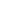 ПРОТОКОЛдопроса свидетеляв соответствии со ст. 189 и 190 (191) УПК РФ допросил по уголовномуПеред началом допроса мне разъяснены права и обязанности свидетеля, предусмотренные частью четвертой ст. 56 УПК РФ:1) отказаться свидетельствовать против самого себя, своего супруга (своей супруги) и других близких родственников, круг которых определен п. 4 ст. 5 УПК РФ. При согласии дать показания я предупрежден о том, что мои показания могут быть использованы в качестве доказательств по уголовному делу, в том числе и в случае моего последующего отказа от этих показаний;2) давать показания на родном языке или языке, которым я владею;3) пользоваться помощью переводчика бесплатно;4) заявлять отвод переводчику, участвующему в допросе;5) заявлять ходатайства и приносить жалобы на действия (бездействие) и решения дознавателя, следователя, прокурора и суда;6) являться на допрос с адвокатом в соответствии с частью пятой ст. 189 УПК РФ;7) ходатайствовать о применении мер безопасности, предусмотренных частью третьей ст.11 УПК РФ.Об уголовной ответственности за отказ от дачи показаний по ст. 308 УК РФ и за дачу заведомо ложных показаний по ст. 307 УК РФ предупрежден. По существу уголовного дела могу показать следующее:ПРОТОКОЛдопроса свидетеляв соответствии со ст. 189 и 190 (191) УПК РФ допросил по уголовному Перед началом допроса мне разъяснены права и обязанности свидетеля, предусмотренные частью четвертой ст. 56 УПК РФ:1) отказаться свидетельствовать против самого себя, своего супруга (своей супруги) и других близких родственников, круг которых определен п. 4 ст. 5 УПК РФ. При согласии дать показания я предупрежден о том, что мои показания могут быть использованы в качестве доказательств по уголовному делу, в том числе и в случае моего последующего отказа от этих показаний;2) давать показания на родном языке или языке, которым я владею;3) пользоваться помощью переводчика бесплатно;4) заявлять отвод переводчику, участвующему в допросе;5) заявлять ходатайства и приносить жалобы на действия (бездействие) и решения дознавателя, следователя, прокурора и суда;6) являться на допрос с адвокатом в соответствии с частью пятой ст. 189 УПК РФ;7) ходатайствовать о применении мер безопасности, предусмотренных частью третьей ст. 11 УПК РФ.Об уголовной ответственности за отказ от дачи показаний по ст. 308 УК РФ и за дачу заведомо ложных показаний по ст. 307 УК РФ предупрежден. По существу уголовного дела могу показать следующее:ПОСТАНОВЛЕНИЕо признании потерпевшимрассмотрев материалы уголовного дела № 11,УСТАНОВИЛ:28 марта . около 24 часов граждане Квинт И.И. и Шаповалов А.А. во дворе дома №18 по ул. Ленина г.Зеленогорска пытались похитить автомобиль ВАЗ-2101, белого цвета, гос. номер АВ 213 Е, принадлежащий гражданину Рузанову В.А., но были задержаны сотрудниками милиции.На основании изложенного и учитывая, что причинен вред имуществу гражданина Рузанова В.А., и руководствуясь ст. 42 УПК РФ,ПОСТАНОВИЛ:Признать потерпевшим Рузанова Владимира Александровича по уголовному делу №11, о чем объявить ему под расписку.Настоящее постановление мне объявлено  «29» марта . и одновременно разъяснены права потерпевшего, предусмотренные частью второй ст. 42 УПК РФ:1)знать о предъявленном обвиняемому обвинении;2)давать показания;3)отказаться свидетельствовать против самого себя, своего супруга (своей супруги) и других близких родственников, круг которых определен п. 4 ст. 5 УПК РФ. При согласии дать показания я предупрежден о том, что мои показания могут быть использованы в качестве доказательств по уголовному делу, в том числе и в случае моего последующего отказа от этих показаний;4)представлять доказательства;5)заявлять ходатайства и отводы;6)давать показания на родном языке или языке, которым я владею;7)пользоваться помощью переводчика бесплатно;8)иметь представителя;9)участвовать с разрешения следователя или дознавателя в следственных действиях, производимых по моему ходатайству либо ходатайству моего представителя;10)знакомиться с протоколами следственных действий, произведенных с моим участием, и подавать на них замечания;11)знакомиться с постановлением о назначении судебной экспертизы и заключением эксперта в случаях, предусмотренных частью второй ст. 198 УПК РФ;12)знакомиться по окончании предварительного расследования со всеми материалами уголовного дела, выписывать из уголовного дела любые сведения и в любом объеме, снимать копии с материалов уголовного дела, в том числе с помощью технических средств. В случае, если в уголовном деле участвует несколько потерпевших, я вправе знакомиться с теми материалами уголовного дела, которые касаются вреда, причиненного лично мне;13)получать копии постановлений о возбуждении уголовного дела, признании меня потерпевшим или об отказе в этом, о прекращении уголовного дела, приостановлении производства по уголовному делу, а также копии приговора суда первой инстанции, решений судов апелляционной и кассационной инстанций;14)участвовать в судебном разбирательстве уголовного дела в судах первой, второй и надзорной инстанций;15)выступать в судебных прениях;16)поддерживать обвинение;17)знакомиться с протоколом судебного заседания и подавать на него замечания;18)приносить жалобы на действия (бездействие) и решения дознавателя, следователя, прокурора и суда;19)обжаловать приговор, определение, постановление суда;20)знать о принесенных по уголовному делу жалобах и представлениях и подавать на них возражения;21)ходатайствовать о применении мер безопасности в соответствии с частью третьей ст. 11 УПК РФ;22) осуществлять иные полномочия, предусмотренные УПК РФ.Знакомиться с материалами уголовного дела по окончании предварительного расследования я не желаю.Постановление объявил и права разъяснилПРОТОКОЛдопроса потерпевшегов соответствии со ст. 189 и 190 (191) УПК РФ допросил по уголовномуПеред началом допроса мне разъяснены права и обязанности потерпевшего, предусмотренные частью второй ст.42 УПК РФ. Согласно ст. 18 УПК РФ мне разъяснено право давать показания на родном языке или на том языке, которым я владею, а также пользоваться помощью переводчика бесплатно. Мне также разъяснено, что в соответствии со ст. 51 Конституции РФ я не обязан свидетельствовать против себя самого, своей супруги и других близких родственников, круг которых определен п. 4 ст. 5 УПК РФ.Об уголовной ответственности за отказ от дачи показаний по ст. 308 УК РФ и за дачу заведомо ложных показаний по ст. 307 УК РФ предупрежден.По существу уголовного дела могу показать следующее:ПОСТАНОВЛЕНИЕрассмотрев материалы уголовного дела № 11,УСТАНОВИЛ:На основании изложенного и руководствуясь ст. 171 и 172 УПК РФ,ПОСТАНОВИЛ:Привлечь Шаповалова Андрея Александровича, 15.05.1975 г.р., уроженец г. Заозерного, в качестве обвиняемого по данному уголовному делу, предъявив ему обвинение в совершении преступления, предусмотренного ч. 3 ст. 30 п.п. «а», «в» ч. 2 ст. 158 УК РФ, о чем ему объявить.Настоящее постановление мне объявлено«02» апреля . в 10 ч. 30 мин, его текст лично.Сущность предъявленного обвинения разъяснена. Одновременно мне разъяснены права, предусмотренные частью четвертой ст. 47 УПК РФ, а именно:1)знать, в чем я обвиняюсь;2)получить копию постановления о привлечении меня в качестве обвиняемого, копию постановления о применении ко мне меры пресечения, копию обвинительного заключения или обвинительного акта;3)возражать против обвинения, давать показания по предъявленному мне обвинению либо отказываться от дачи показаний;4)представлять доказательства;5)заявлять ходатайства и отводы;6)давать показания и объясняться на родном языке или на языке, которым я владею;7)пользоваться помощью переводчика бесплатно;8)пользоваться помощью защитника, в том числе бесплатно в случаях, предусмотренных УПК РФ;9)иметь свидания с защитником наедине и конфиденциально, в том числе и до первого допроса, без ограничения их числа и продолжительности;10)участвовать с разрешения следователя в следственных действиях, проводимых по моему ходатайству или по ходатайству моего защитника либо законного представителя, знакомиться с протоколами этих действий и подавать на них замечания;11)знакомиться с постановлением о назначении судебной экспертизы, ставить вопросы эксперту и знакомиться с заключением эксперта;12)знакомиться по окончании предварительного расследования со всеми материалами уголовного дела и выписывать из него любые сведения и в любом объеме;13)снимать за свой счет копии с материалов уголовного дела, в том числе с помощью технических средств;14)приносить жалобы на действия (бездействие) и решения дознавателя, следователя, прокурора и суда и принимать участие в их рассмотрении судом;15)возражать против прекращения уголовного дела по основаниям, предусмотренным частью второй ст. 27 УПК РФ;16)участвовать в судебном разбирательстве уголовного дела в судах первой, второй и надзорной инстанций, а также в рассмотрении судом вопроса об избрании в отношении меня меры пресечения и в иных случаях, предусмотренных частью второй ст. 29 УПК РФ;17)знакомиться с протоколом судебного заседания и подавать на него замечания;18)обжаловать приговор, определение, постановление суда и получать копии обжалуемых решений;19)получать копии принесенных по уголовному делу жалоб и представлений и подавать возражения на эти жалобы и представления;20)участвовать при рассмотрении вопросов, связанных с исполнением приговора;21) защищаться иными средствами и способами, не запрещенными УПК РФ.Обвиняемый Шаповалов А.А. заявил, что в помощи защитники не нуждается.Постановление объявил, права разъяснил, копию настоящего постановления обвиняемому вручил «02» апреля .Копия настоящего постановления направлена прокурору г. Зеленогорска ________ «02» апреля .ПРОТОКОЛв соответствии со ст. 189 и 190 (191) УПК РФ допросил по уголовномуПеред началом первого допроса обвиняемому Шаповалову А.А. разъяснены права, предусмотренные ст. 47 УПК РФ. Кроме того, ему (ей) разъяснено, что в соответствии со ст. 51 Конституции Российской Федерации он не обязан свидетельствовать против самого себя, своего супруга (своей супруги) и других близких родственников, круг которых определен п. 4 ст. 5 УПК РФ.Согласно ст. 18 УПК РФ мне разъяснено право давать показания на родном языке или на том языке, которым я владею, а также пользоваться помощью переводчика бесплатно.Сущность предъявленного мне обвиненияв совершении преступления, предусмотренного ч. 3 ст. 30 п.п. «а», «в» ч. 2 ст. 158 УК РФ, мне разъяснена и понятна. Виновным себя в совершении преступления, предусмотренного ч. 3 ст. 30 п.п. «а», «в» ч. 2 ст. 158 УК РФ, признаю полностью. Давать показания желаю на русском языке.По существу предъявленного обвинения обвиняемый показал следующее:Перед началом, в ходе либо по окончании допросаобвиняемого от обвиняемого Шаповалова А.А. заявления не поступили.ПОСТАНОВЛЕНИЕо признании и приобщении к уголовному делувещественных доказательствУСТАНОВИЛ:Стамеска, отвертка, стекло задней дверцы, резиновый уплотнитель, кожух рулевой колонки являются вещественными доказательствами по настоящему делу.На основании изложенного и руководствуясь ст. 81, 82 и 84 УПК РФ,ПОСТАНОВИЛ:1. Признать и приобщить к уголовному делу № 11 в качестве вещественных доказательств;2. Вещественные доказательства сдать на хранение Рузанову В.А. и Квинт И.И.ПОСТАНОВЛЕНИЕо производстве обыска в жилище,в случаях, не терпящих отлагательстваСледователь СО при ОВД г. Зеленогорска капитан юстиции Рублев Василий Павлович, рассмотрев материалы уголовного дела № 11,УСТАНОВИЛ:28 марта . около 24 часов граждане Квинт И.И. и Шаповалов А.А. во дворе дома №18 по ул. Ленина г.Зеленогорска пытались похитить автомобиль ВАЗ-2101, белого цвета, гос. номер АВ 213 Е, принадлежащий гражданину Рузанову В.А., но были задержаны сотрудниками милиции.В квартире Шаповалова А.А. могут храниться запасные части с похищенных машин, оружие, наркотики.На основании изложенного и руководствуясь частью пятой ст. 165, частями первой и второй ст. 182 и ст. 183 УПК РФ,ПОСТАНОВИЛ:1. Произвести обыск в жилище Шаповалова Андрея Александровича, проживающего по адресу: Ул. Набережная, д. 16, кв. .Зеленогорск, для отыскания и изъятия запасных частей с похищенных машин, оружия, наркотиков.2. О принятом решении уведомить прокурора Зеленогорск _________ и федеральный городской суд г.Зеленогорска.Постановление мне предъявлено «29» марта . в 04 ч. 00 мин. и разъяснен порядок его обжалования.ПРОТОКОЛобыскав присутствии понятых:1. Задачиной Ольги Викторовны, проживающей по адресу: ул. Ленина, д.1, кв. . Зеленогорск;2. Ворко Марии Григорьевны, проживающей по адресу: ул. Ленина, д.1, кв. . Зеленогорски с участием Квинт Игоря Ивановича и Квинт Светланы Михайловны (жена).На основании постановленияот «29» марта . и в соответствии с частями четвертой—шестнадцатой ст. 182 (частями второй, третьей и пятой ст. 183) УПК РФ произвел обыск в квартире по адресу: Ул. Набережная, д. 16, кв. .Зеленогорск, для отыскания и изъятия запасных частей с похищенных машин, оружия, наркотиков.Перед началом обыска участвующим лицам разъяснены их права, ответственность, а также порядок производства обыска.Участвующие лица:Понятым, кроме того, до начала обыска разъяснены их права, обязанности и ответственность, предусмотренные ст. 60 УПК РФ.Перед началом обыска следователем было предъявлено постановление о производстве обыска от «29» марта ., после чего Квинт Игорю Ивановичу было предложено выдать добровольно запасные части с похищенных машин, оружие, наркотики.В связи с заявлением Квинт И.И. о том, что в его квартире указанных предметов нет, был произведен обыск.В ходе обыска указанных предметов не найдено.Перед началом, в ходе либо по окончании обыска (выемки) от участвующих лиц:Задачиной Ольги ВикторовныВорко Марии ГригорьевныКвинт Игоря ИвановичаКвинт Светланы МихайловныПонятые:Понятые: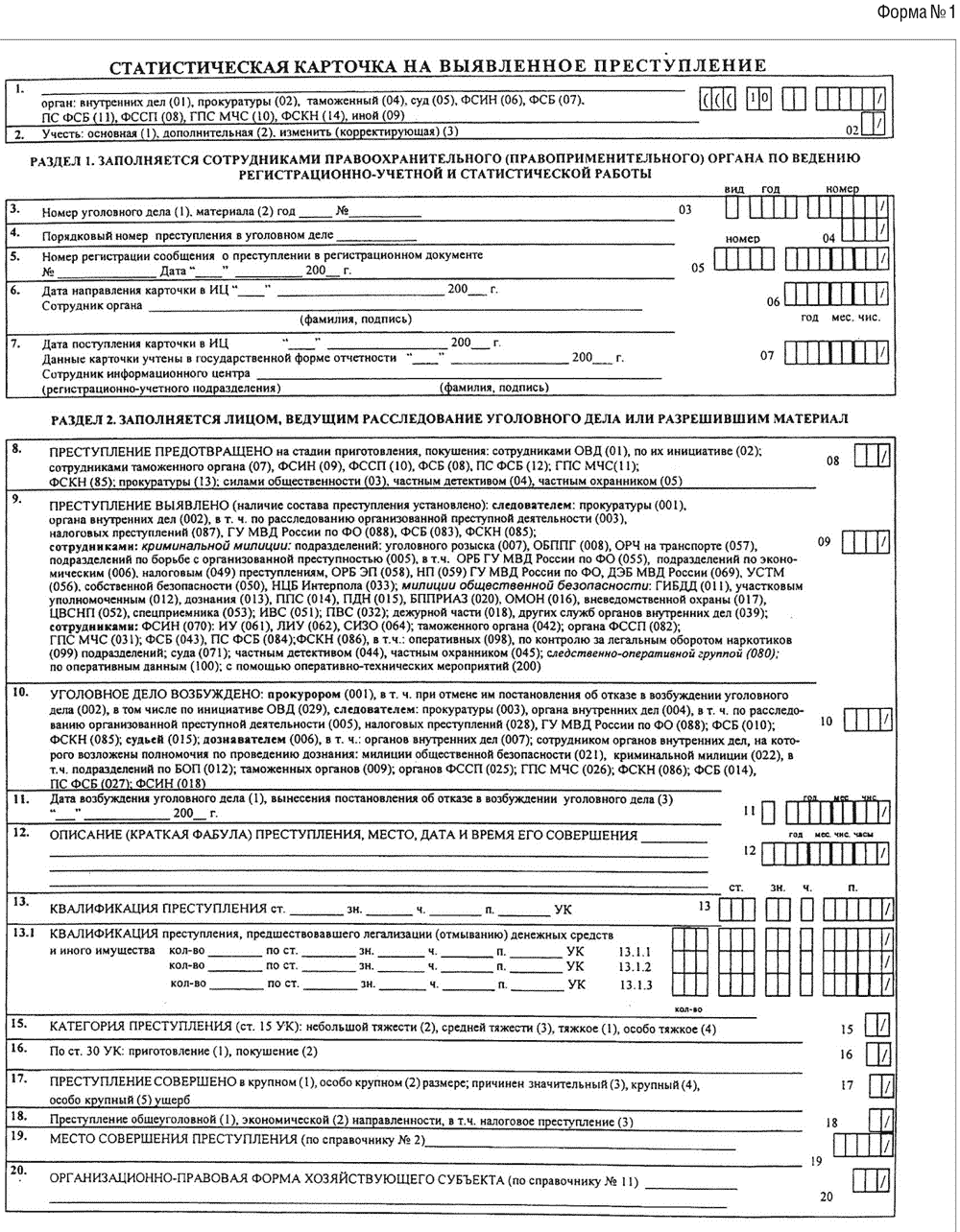 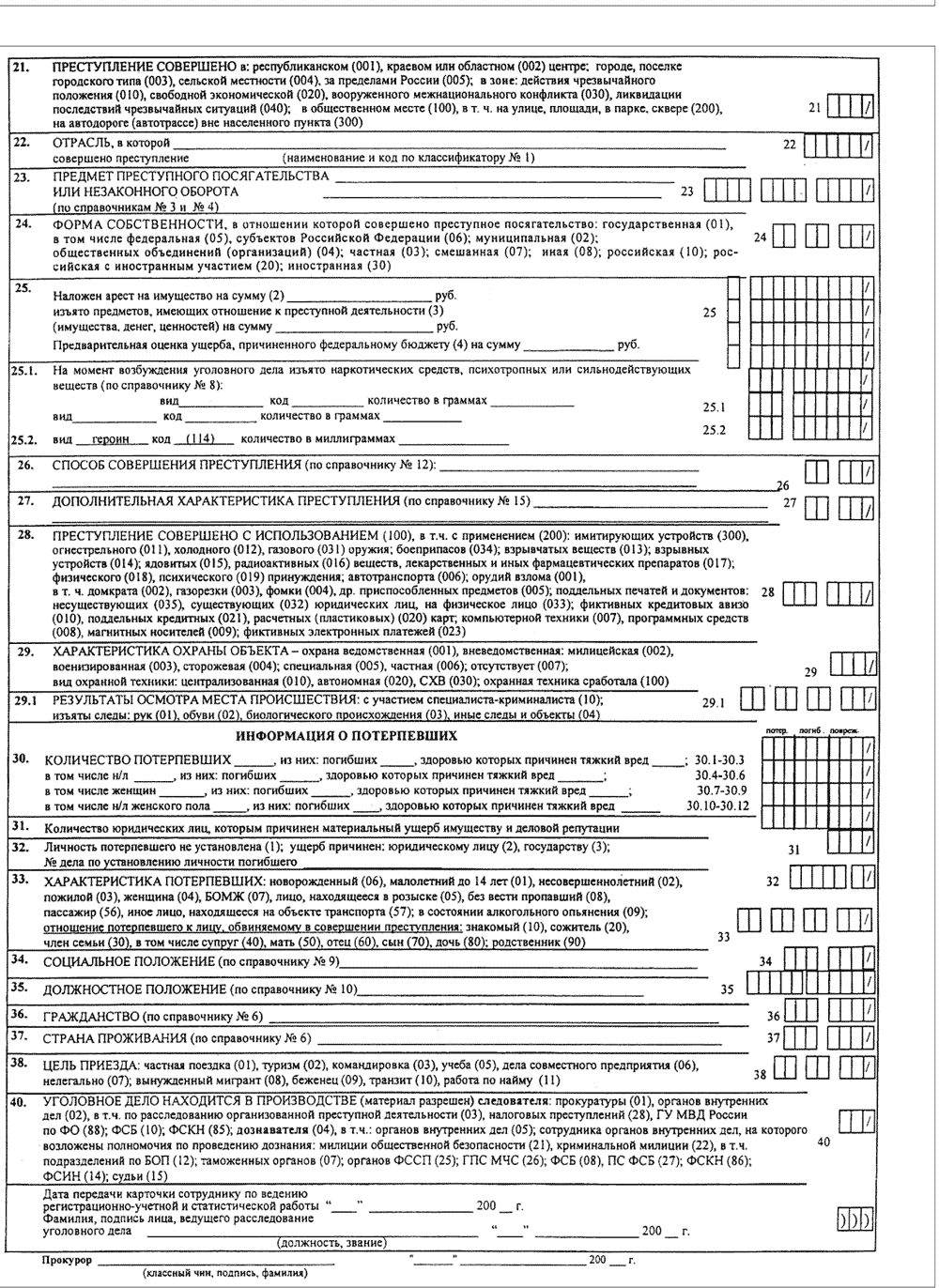 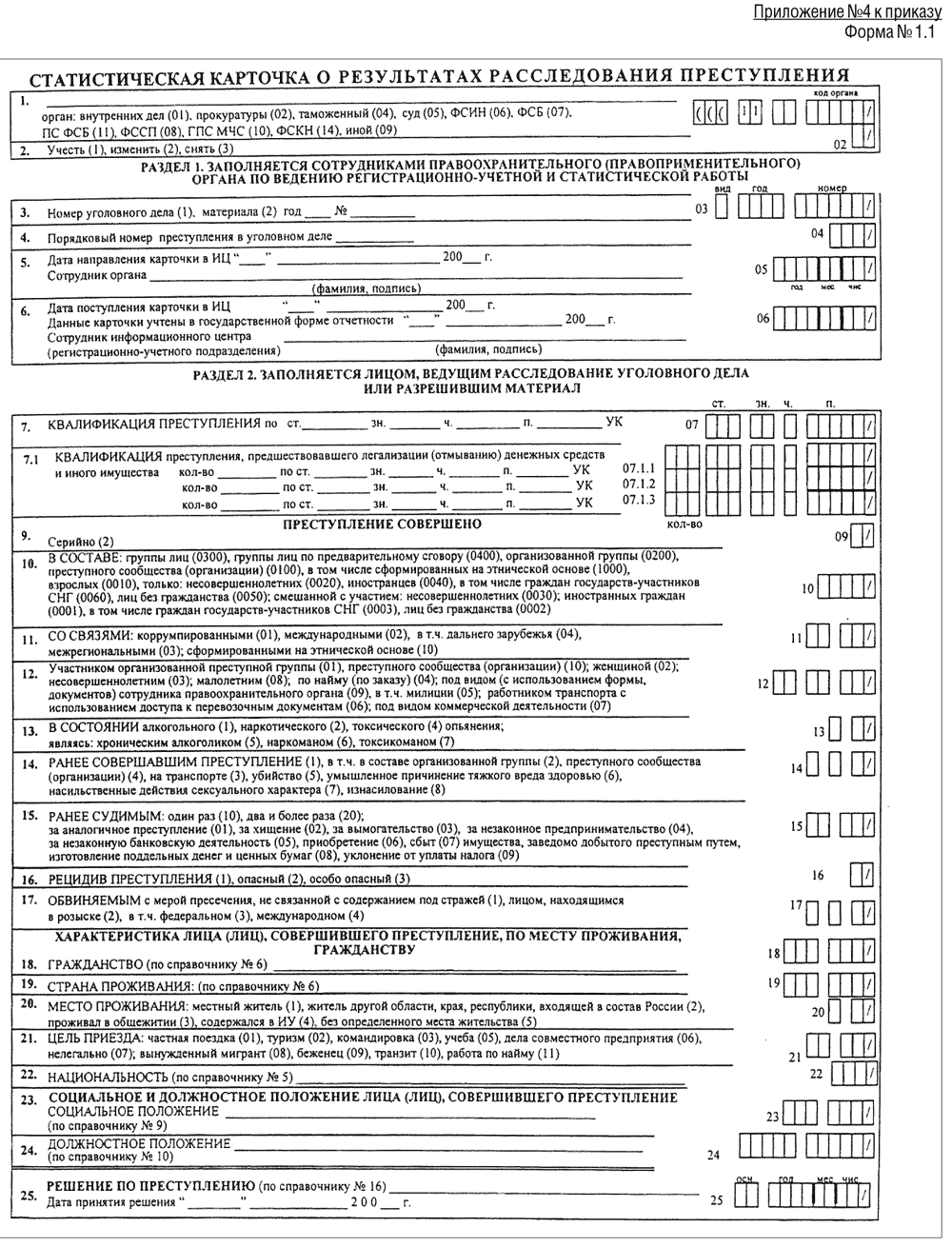 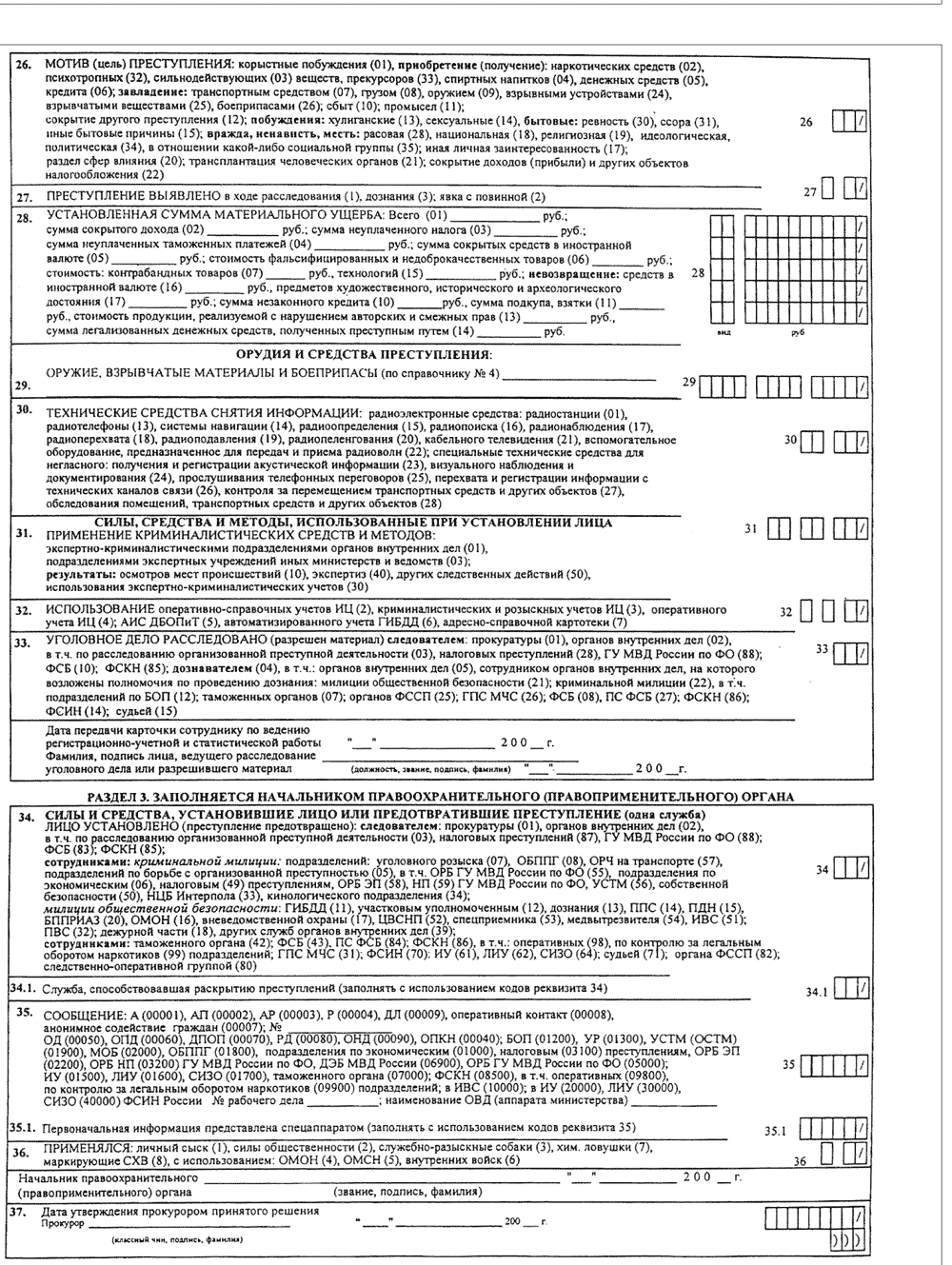 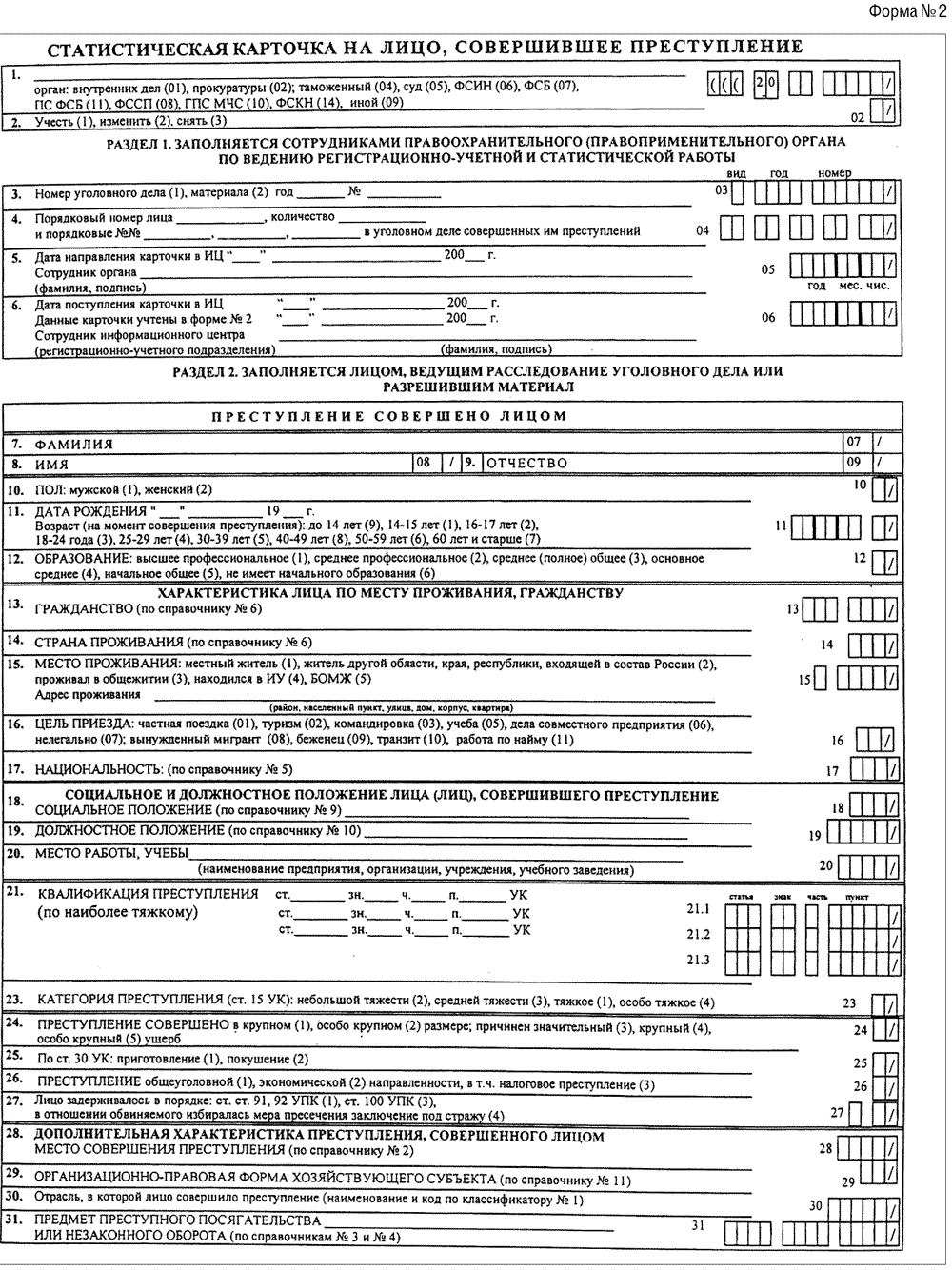 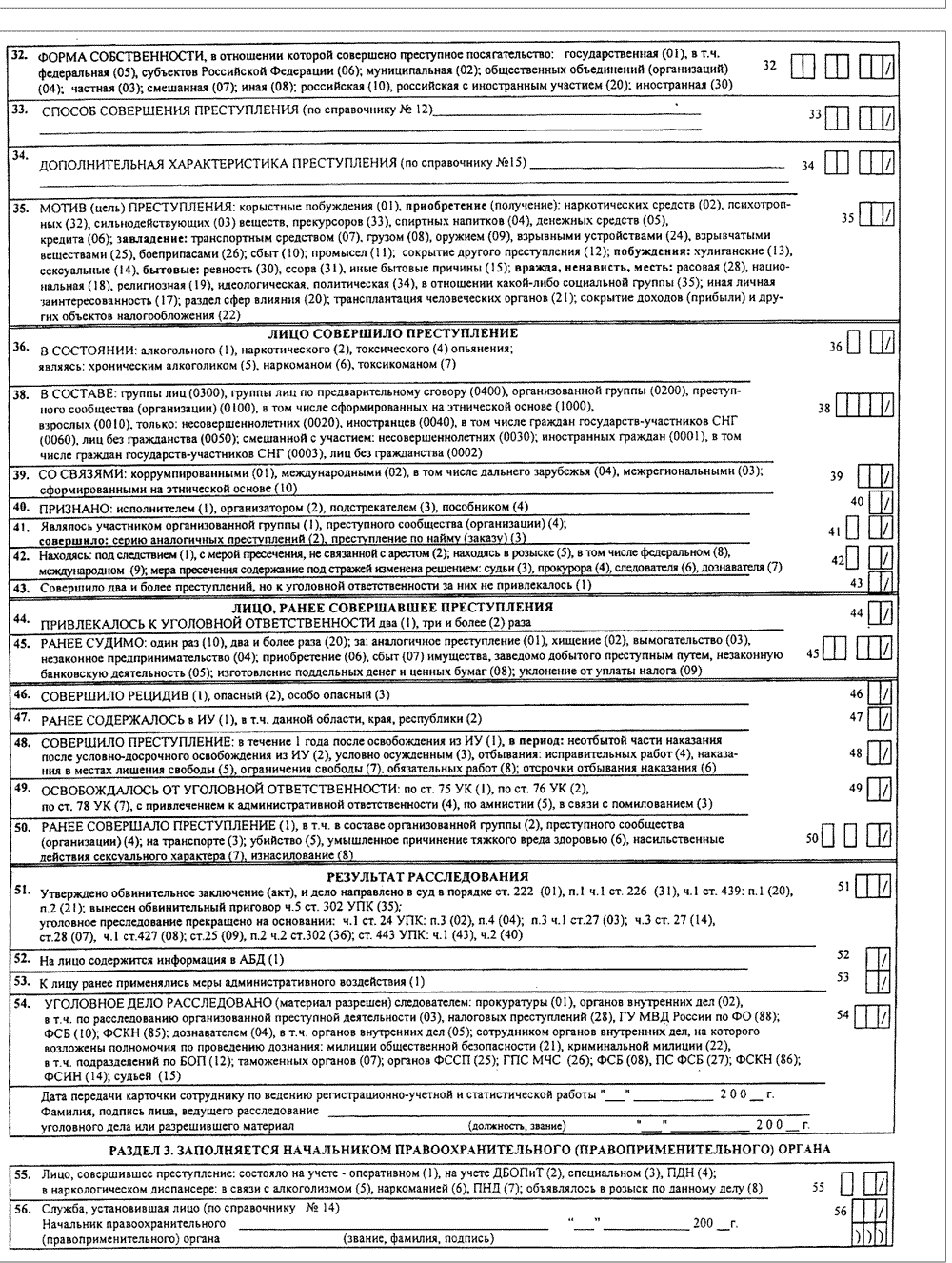 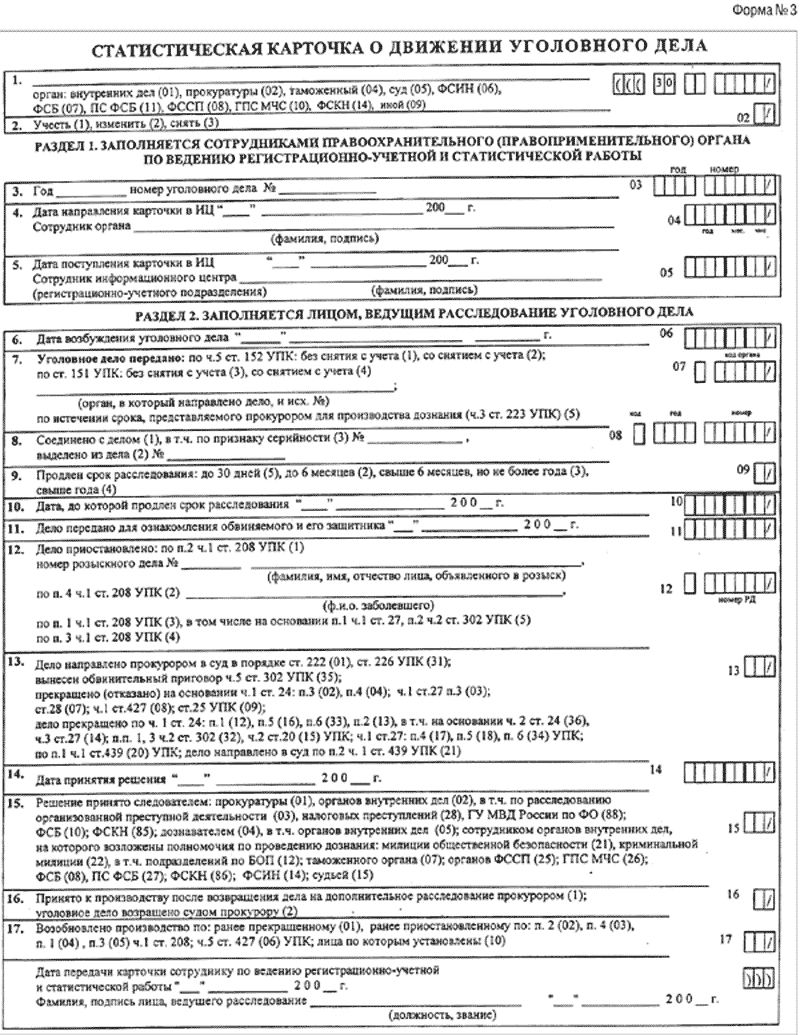 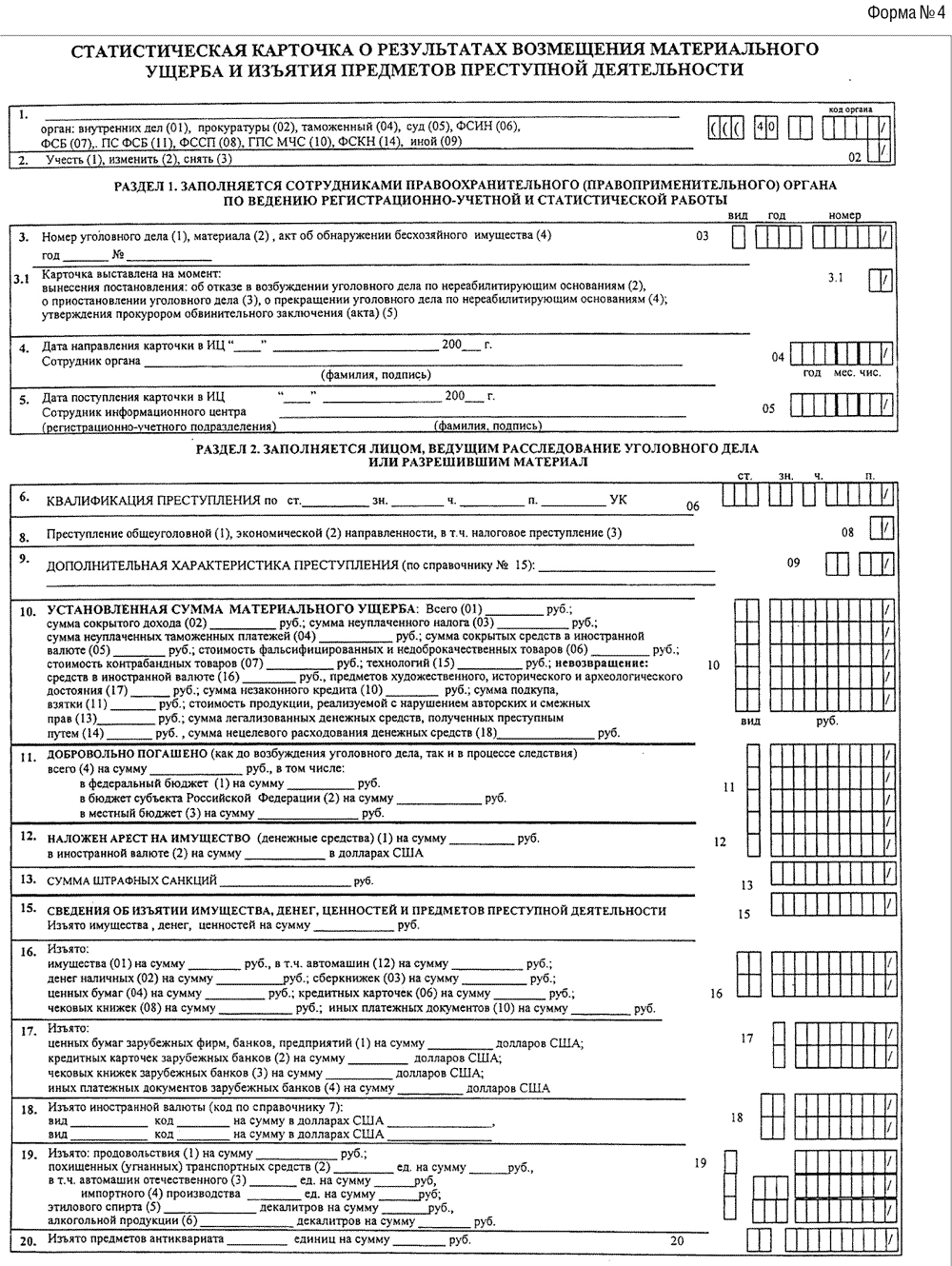 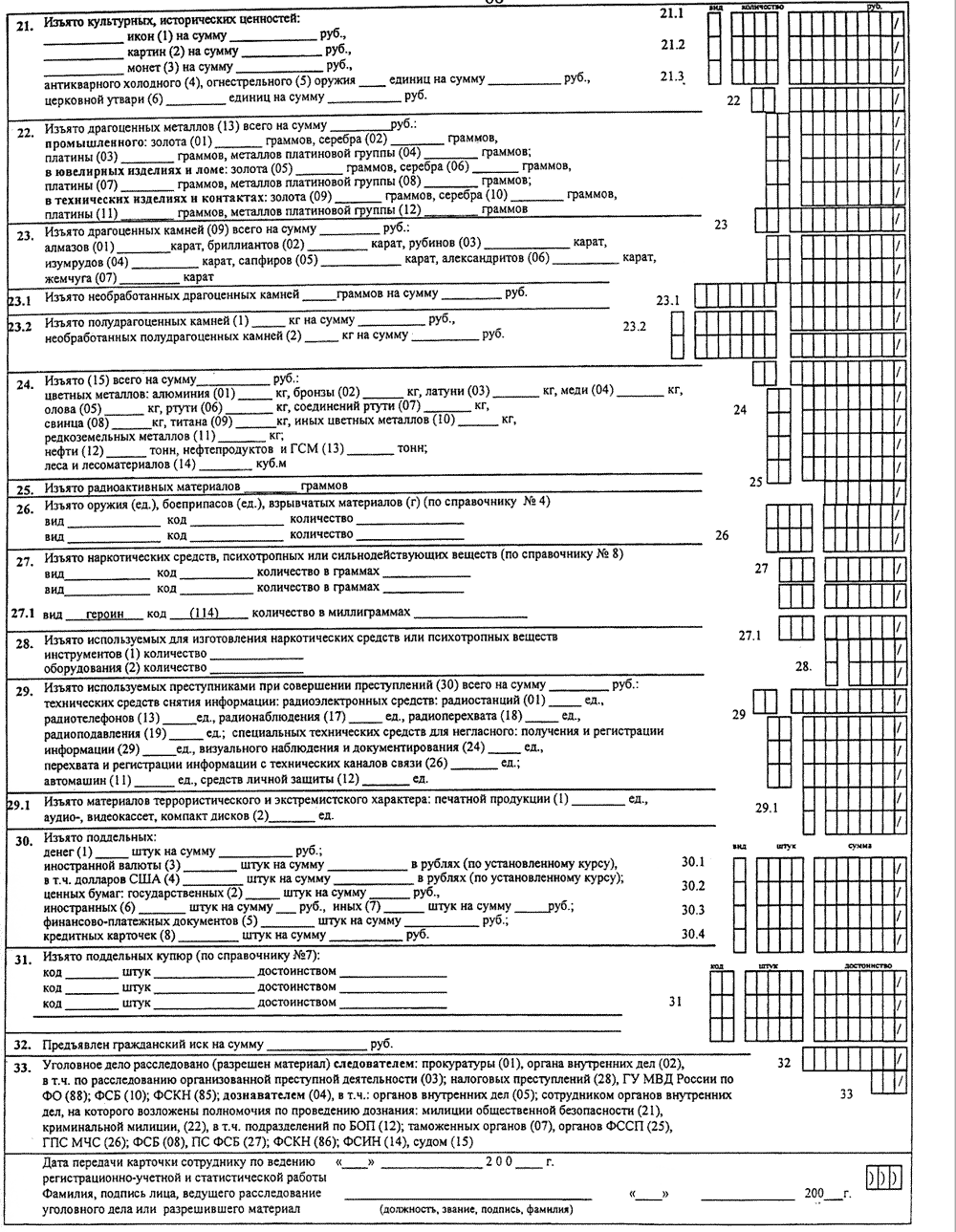 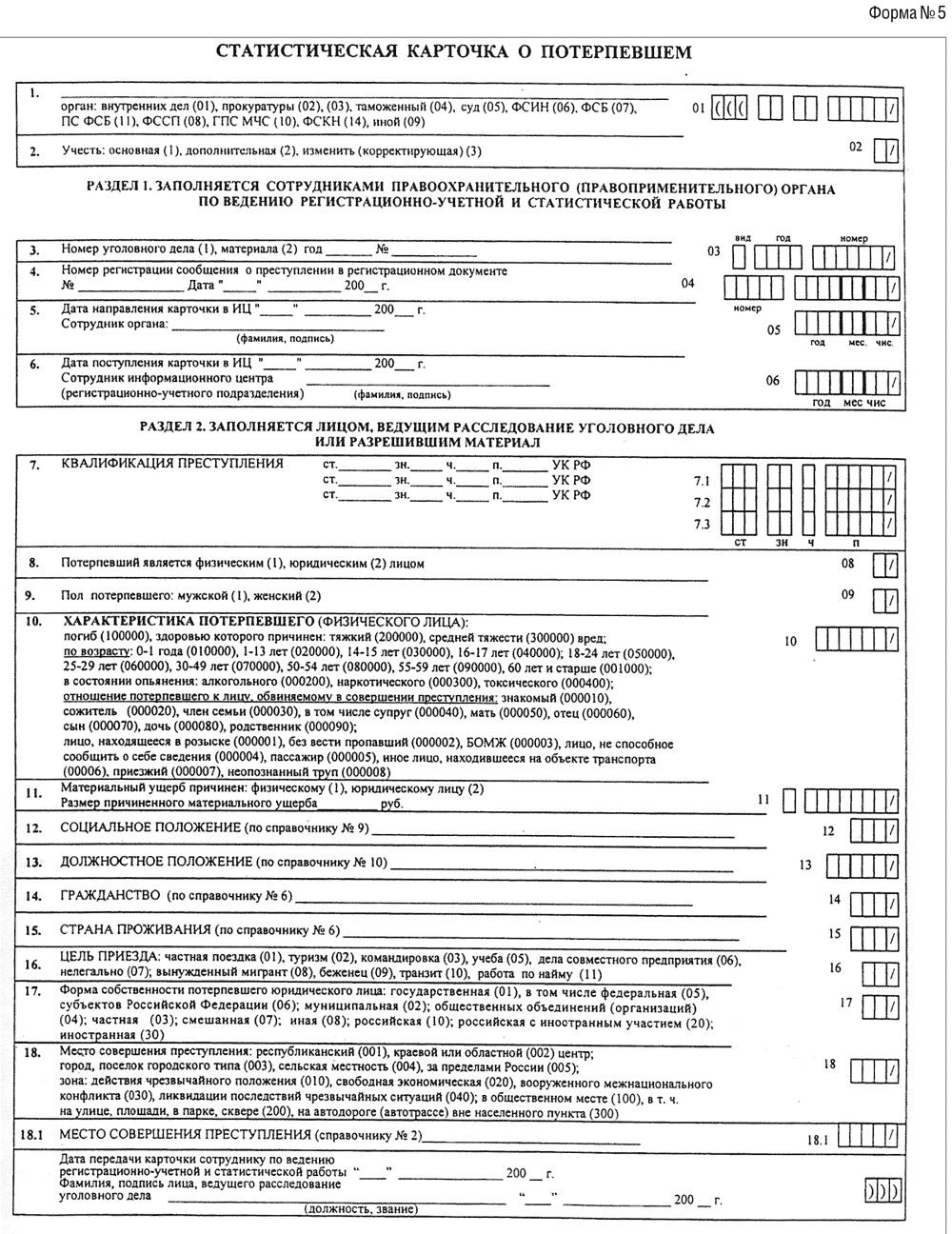 25.03.2010Начальник следственного отдела представил руководителю практики, коротко рассказал об основных направлениях деятельности Следственного отдела МВД, ознакомил с требованиями, предъявляемыми к работникам. Познакомился с коллективом и порядком их работы. Изучал законодательные акты, регулирующие деятельность следственных органов МВД.26.03.2010Изучал организацию и методику работы по осуществлению предварительного расследования в органах МВД.27-28.03.2010Выходной29.03.2010Выезжал на место происшествия. Составлял протокол осмотра места происшествия.Изучал материалы дела30.03.2010Присутствовал при допросе потерпевшего, принимал участие в составлении протокола.Изучал материалы дела31.03.2010Присутствовал при допросе свидетеля, принимала участие в составлении протокола. Продолжил изучение материалов дела01.04.2010Изучал основы планирования работы следственного отдела МВД, распределения обязанностей между начальником следственного отдела и его заместителями.Знакомился с функциональными обязанностями следователя, сложившимися в ОВД основными формами взаимодействия следователя с оперативными и другими службами (участковых, оперуполномоченных, ОППН, ГИБДД и др.)02.04.2010Знакомился с научно-техническими средствами, используемые при расследовании преступленийПомогал составлять проект плана расследования по делу, следственных действий, оперативно-розыскных мероприятий, обращая внимание на особенности планирования расследования различных видов преступлений03-04.04. 2010Выходной05.04. 2010Ознакомился с основными разделами и направлениями деятельности следственного отдела, общей организацией работы отдела.Продолжил изучение законодательных актов, регулирующих деятельность следственных органов МВД.06.04. 2010Знакомился с Инструкцией по делопроизводству в органах МВД РФ, порядком регистрации, учета и движения входящей и исходящей корреспонденции.07.04. 2010Знакомился с формами учета и статистической отчетности в МВД, порядком и сроками выставления статистических карточек на возбужденные и находящиеся в стадии расследования уголовные дела.Получил консультацию о том, как заполнять карточки этих форм, где регистрировать и кому из должностных лиц представлять.08.04.2010Присутствовал при допросе подозреваемого, принимал участие в составлении протокола.Продолжил изучение материалов дела09.04.2010Знакомился с порядком оформления процессуальных документов. Со следователем выезжал на место происшествия.Продолжил изучение материалов дела10-11.04. 2010Выходной 12.04.2010Присутствовал при допросе обвиняемого, принимал участие в составлении протокола.Продолжил изучение материалов дела.Составлял протокол ознакомления с материалами уголовного дела.13.04.2010Принял участие в осмотре места происшествия, составлении протокола места происшествия, а также составлении постановления о назначении судебной экспертизы.Изучал материалы дела14.04.2010Получал практические навыки по составлению статистических отчетов и докладных записок.Присутствовал при допросе потерпевшего, принимал участие в составлении протокола.15.04. 2010Изучал характер и основные формы взаимодействия органов МВД с другими правоохранительными органами, местными органами исполнительной и представительной власти, общественностью.Присутствовал при приеме граждан заместителем следователя.16.04. 2010Знакомился с порядком составления и методическими рекомендациями по назначению экспертизы.Продолжил изучение материалов дела17-18.04. 2010Выходной19.04.2010Принимал участие в следственном эксперименте.Подшивка новых документов к заведенным делам20.04.2010Знакомился с заключением эксперта: методикой проведения, структурой и выводами.Продолжил изучение материалов дела21.04.2010Присутствовал на предъявлении для опознания в качестве статиста, составлял протокол данного следственного действия. Подбор документов по анализируемому делу для практики22.04.2010Подведение итогов практики. Написание отчета23.04.2010Доложил руководителю практики об итогах прохождения практики, ознакомил с Отчетом о прохождении практики.24.-25.04. 2010Окончательное оформление отчетаг.Зеленогорск«29»марта2010г.Осмотр начатв00ч30минОсмотр оконченв01ч10минСледователь СО при ОВД г.Зеленогорска капитан юстиции Рублев Василий Павлович1.Лавочкина Александра Ивановича, проживающего г.Зеленогорск, ул.Ленина, 1, кв. 482.Нефедова Семена Петровича, проживающего г.Зеленогорск ул.Ленина д.1, кв. 7с участием:эксперта Мартыненко В.М. владельца автомобиля Рузанова Владимира Александровича Лавочкин А.И.Нефедов С.П.ЭкспертуМартыненко Валерию МихайловичуМартыненко Валерию МихайловичуУчаствующим лицам также объявлено о применении технических средств:Участвующим лицам также объявлено о применении технических средств:фотоаппарата «Зенит» экспертом МартыненкоОсмотр производился в условиях пасмурной погоды при искусственном освещенииОсмотром установлено:Осмотром установлено:Автомобиль ВАЗ-2101 белого цвета, находится во дворе дома №18 по ул. Ленина напротив первого подъезда, на расстоянии  от входа в подъезд. Автомобиль расположен капотом к входу в подъезд. В  от автомобиля с правой стороны растут небольшие кустарники. С левой стороны автомобиля в  по прямой линии находится фонарь уличного освещения. На момент осмотра лампочка фонаря горела. Автомобиль имеет гос. номер АВ 213 Е. Колеса, кузов повреждений не имеют. Стекла лобовое, заднее, боковые (дверей) повреждений не имеют. Отсутствует стекло правой задней дверцы, неподвижное и уплотнитель стекла, резиновый. Дверцы автомобиля на момент осмотра были закрыты, замки на дверцах повреждений не имеют.Внутри салона общий порядок не нарушен. На заднем сидении лежит стекло правой задней дверцы, неподвижное вместе с резиновым уплотнителем. На расстоянии . справа от стекла правой задней дверцы лежит отвертка с синей ручкой и стамеска с черной ручкой. Кожух рулевой колонки снят и лежит на полу автомобиля. На месте кожуха рулевой колонки вытянуты 3 провода зеленого цвета из общей связки проводов.Автомобиль ВАЗ-2101 белого цвета, находится во дворе дома №18 по ул. Ленина напротив первого подъезда, на расстоянии  от входа в подъезд. Автомобиль расположен капотом к входу в подъезд. В  от автомобиля с правой стороны растут небольшие кустарники. С левой стороны автомобиля в  по прямой линии находится фонарь уличного освещения. На момент осмотра лампочка фонаря горела. Автомобиль имеет гос. номер АВ 213 Е. Колеса, кузов повреждений не имеют. Стекла лобовое, заднее, боковые (дверей) повреждений не имеют. Отсутствует стекло правой задней дверцы, неподвижное и уплотнитель стекла, резиновый. Дверцы автомобиля на момент осмотра были закрыты, замки на дверцах повреждений не имеют.Внутри салона общий порядок не нарушен. На заднем сидении лежит стекло правой задней дверцы, неподвижное вместе с резиновым уплотнителем. На расстоянии . справа от стекла правой задней дверцы лежит отвертка с синей ручкой и стамеска с черной ручкой. Кожух рулевой колонки снят и лежит на полу автомобиля. На месте кожуха рулевой колонки вытянуты 3 провода зеленого цвета из общей связки проводов. В ходе осмотра проводиласьфотосъемка, фотоаппарат «Зенит»С места происшествия изъятыстекло правой задней дверцы, неподвижное с резиновым уплотнителем; отвертка с синей ручкой, стамеска с черной ручкой, кожух рулевой колонки. Изъятое упаковано в полиэтиленовый пакет и опечатано печатью №13 ОВД г.ЗеленогорскаК протоколу осмотра прилагаютсяфототаблицапонятого Лавочкина А.И. понятого Нефедова С.П. эксперта Мартыненко В.М. владельца автомобиля Рузанова В.А. заявленияне поступили1. Лавочкин А.И.(подпись)2. Нефедов С.П.(подпись)Эксперт Мартыненко В.М.(подпись)Иные участвующие лица:Владелец автомобиля ВАЗ-2101 Рузанов В.А.(подпись)Протокол прочитанвслух следователемЗамечания к протоколуне имеются1. Лавочкин А.И.(подпись)2. Нефедов С.П.(подпись)Эксперт Мартыненко В.М.(подпись)Иные участвующие лица:Владелец автомобиля ВАЗ-2101 Рузанов В.А.(подпись)Следователь Рублев Василий Павлович(подпись)г.Зеленогорск«29»марта.Допрос начатв01ч20минДопрос оконченв02ч30минСледователь СО при ОВД г.Зеленогорска капитан юстиции Рублев Василий Павловичв помещении ОВД г.Зеленогорскаделу №11 в качестве свидетеля:1. Фамилия, имя, отчествоКвинт Игорь Иванович2. Дата рождения22.10.19773. Место рожденияг.Зеленогорск4. Место жительства и (или) регистрацииУл. Ленина, д. 7, кв. . г.Зеленогорск,телефон5. Гражданство Гражданин РФ6. ОбразованиеСредне-техническое7. Семейное положение, состав семьиЖенат, несовершеннолетних детей нет8. Место работы или учебыНе работает (последнее место работы – СМУ 6, слесарь, уволен по сокращению 15.07.2009),телефон9. Отношение к воинской обязанностиВ/о, Объединенный военный комиссариат г.Зеленогорска10. Наличие судимостиСудимости не имеет11. Паспорт или иной документ, удостоверяющий личность свидетеляПаспорт, 0404 410010выдан ОВД г.Зеленогорска 30.01.2001выдан ОВД г.Зеленогорска 30.01.2001Свидетель Квинт Игорь Иванович(подпись)Свидетель Квинт Игорь Иванович(подпись)С Шаповаловым Андреем Александровичем я состою в дружеских отношениях на протяжении 3 лет. Мы оба работали в МСУ 6, однако в июле . попали под сокращение и были уволены. Попытки найти работу не увенчались успехом. Жена работает в школе №169 уборщицей, денег не хватает, поэтому я с Шаповаловым А.А. решили отправиться на заработки в г.Красноярск. Но для поездки и на время обустройства там нужны деньги, которых не было и занять не было возможности. Вечером 28 марта . я зашел домой к Шаповалову А.А. и предложил похитить автомобиль, который находился во дворе дома №18 по ул. Ленина. Я каждый раз, идя в гараж, проходил через двор дома №18 и часто видел этот автомобиль, который оставляли во дворе на ночь. Во дворе дома всегда темно, потому что там один фонарь и он находится далеко. После похищения автомобиль переправили бы в мой гараж, а затем разобрали бы и продали бы на рынке по запчастям. Таким образом мы получили бы деньги, необходимые для поездки на заработки. Шаповалову А.А. понравился мой план и он решил присоединиться. При нашем разговоре посторонних лиц не было и наши намерения мы никому не раскрывали.Около 24 часов 28 марта мы подошли к дому №18. Во дворе было относительно темно, недалеко горел фонарь. Метрах в 20 от входа в подъезд стоял автомобиль. Мы подошли с правой стороны, потому что там кусты. С собой для того, чтобы открыть автомобиль, я взял отвертку и стамеску. Я подошел к задней дверце, стамеской и отверткой поддел резиновый уплотнитель и вытащил его вместе со стеклом. Затем просунул руку в салон и открыл заднюю дверцу и дверцу водителя. Шаповалов А.А. сел на место водителя и стал снимать кожух рулевой колонки, чтобы завести машину, а я остался на заднем сидении. Через некоторое время нас сзади осветил фарами другой автомобиль. Мы подумали, что это кто-то поздно возвращается домой и не обратили на это внимания. Однако когда тот автомобиль подъехал ближе, мы увидели, что это милицейская машина. Она остановилась и из нее вышли двое милиционеров. Один подошел к нам и спросил: «Чья это машина?», на что Шаповалов ответил, что машина его. Милиционер попросил показать документы и Шаповалов сделал вид, что ищет их, а потом ответил, что документы забыл в гараже. В это время подошел неизвестный нам человек и сказал, что он хозяин этого автомобиля и что он вызвал милицию. После чего сотрудники милиции предложили проехать в ОВД для выяснения обстоятельств.Я был одет в светлую куртку, а Шаповалов – в куртку темного цвета.Данный случай произошел впервые. Раньше никакими кражами и угонами я не занимался.ВОПРОС: имеются ли у вас водительские права?ОТВЕТ: водительских прав у меня нет, но управлять машиной могу, т.к. у моего отца была машина, он меня обучал вождению, вместе с ним ремонтировали машину.С Шаповаловым Андреем Александровичем я состою в дружеских отношениях на протяжении 3 лет. Мы оба работали в МСУ 6, однако в июле . попали под сокращение и были уволены. Попытки найти работу не увенчались успехом. Жена работает в школе №169 уборщицей, денег не хватает, поэтому я с Шаповаловым А.А. решили отправиться на заработки в г.Красноярск. Но для поездки и на время обустройства там нужны деньги, которых не было и занять не было возможности. Вечером 28 марта . я зашел домой к Шаповалову А.А. и предложил похитить автомобиль, который находился во дворе дома №18 по ул. Ленина. Я каждый раз, идя в гараж, проходил через двор дома №18 и часто видел этот автомобиль, который оставляли во дворе на ночь. Во дворе дома всегда темно, потому что там один фонарь и он находится далеко. После похищения автомобиль переправили бы в мой гараж, а затем разобрали бы и продали бы на рынке по запчастям. Таким образом мы получили бы деньги, необходимые для поездки на заработки. Шаповалову А.А. понравился мой план и он решил присоединиться. При нашем разговоре посторонних лиц не было и наши намерения мы никому не раскрывали.Около 24 часов 28 марта мы подошли к дому №18. Во дворе было относительно темно, недалеко горел фонарь. Метрах в 20 от входа в подъезд стоял автомобиль. Мы подошли с правой стороны, потому что там кусты. С собой для того, чтобы открыть автомобиль, я взял отвертку и стамеску. Я подошел к задней дверце, стамеской и отверткой поддел резиновый уплотнитель и вытащил его вместе со стеклом. Затем просунул руку в салон и открыл заднюю дверцу и дверцу водителя. Шаповалов А.А. сел на место водителя и стал снимать кожух рулевой колонки, чтобы завести машину, а я остался на заднем сидении. Через некоторое время нас сзади осветил фарами другой автомобиль. Мы подумали, что это кто-то поздно возвращается домой и не обратили на это внимания. Однако когда тот автомобиль подъехал ближе, мы увидели, что это милицейская машина. Она остановилась и из нее вышли двое милиционеров. Один подошел к нам и спросил: «Чья это машина?», на что Шаповалов ответил, что машина его. Милиционер попросил показать документы и Шаповалов сделал вид, что ищет их, а потом ответил, что документы забыл в гараже. В это время подошел неизвестный нам человек и сказал, что он хозяин этого автомобиля и что он вызвал милицию. После чего сотрудники милиции предложили проехать в ОВД для выяснения обстоятельств.Я был одет в светлую куртку, а Шаповалов – в куртку темного цвета.Данный случай произошел впервые. Раньше никакими кражами и угонами я не занимался.ВОПРОС: имеются ли у вас водительские права?ОТВЕТ: водительских прав у меня нет, но управлять машиной могу, т.к. у моего отца была машина, он меня обучал вождению, вместе с ним ремонтировали машину.Свидетель Квинт Игорь Иванович(подпись)Протокол прочитан личноЗамечания к протоколуотсутствуютотсутствуютСвидетель Квинт Игорь ИвановичСвидетель Квинт Игорь Иванович(подпись)Следователь Рублев Василий Павлович(подпись)г.Зеленогорск«29»марта2010г.Допрос начатв02ч35минДопрос оконченв03ч30минСледователь СО при ОВД г.Зеленогорска капитан юстиции Рублев Василий Павловичв помещении ОВД г.Зеленогорскаделу №11 в качестве свидетеля:1. Фамилия, имя, отчествоШаповалов Андрей Александрович2. Дата рождения15.05.19753. Место рожденияг.Заозерный4. Место жительства и (или) регистрацииУл. Набережная, д. 16, кв. .Зеленогорск,телефон5. Гражданство Гражданин РФ6. ОбразованиеСредне-техническое7. Семейное положение, состав семьиЖенат, несовершеннолетних детей нет8. Место работы или учебыНе работает (последнее место работы – СМУ 6, слесарь, уволен по сокращению 15.07.2009),телефон9. Отношение к воинской обязанности9. Отношение к воинской обязанностиВ/о, Объединенный военный комиссариат г.ЗеленогорскаВ/о, Объединенный военный комиссариат г.Зеленогорска 10. Наличие судимостиСудимости не имеетСудимости не имеет11. Паспорт или иной документ, удостоверяющий личность свидетеляПаспорт, 04 00 190001выдан ОВД г. Заозерного 15.05.2000выдан ОВД г. Заозерного 15.05.2000Свидетель Шаповалов Андрей Александрович(подпись) Свидетель Шаповалов Андрей Александрович(подпись)С Квинт Игорем Ивановичем знаком около 3 лет, вместе работали на СМУ 6. Несколько месяцев назад был уволен в связи сокращением численности. Найти работу не смог, жена тоже нигде не работает, поэтому решил вместе с Квинт И.И. отправится на заработки в г. Красноярск. Но денег на дорогу не было. Вечером 28 марта . ко мне домой пришел Квинт И.И. Он предложил похитить автомобиль, который находился возле дома №18 по ул. Ленина, затем переправить машину в его гараж, разобрать и продать на рынке по запчастям. Таким способом мы бы получили деньги на поездку. Мне эта идея понравилась. При нашем разговоре посторонних лиц не было и наши намерения мы никому не раскрывали.Около 24 часов 28 марта мы зашли во двор дома №18. Там было темно. С одной стороны машины рос кустарник. Скрываясь за кустарником, мы подошли и Квинт И.И. вытащил стекло задней дверцы заранее приготовленными стамеской и отверткой, а затем открыл заднюю дверцу и дверцу водителя. Квинт И.И. остался на заднем сидении. Я сел на место водителя и стал снимать кожух рулевой колонки, чтобы вытащить провода от замка зажигания, чтобы завести машину и уехать. В это время автомобиль сзади осветили фарами. Мы не придали этому значения. Через некоторое время к нам подъехала милицейская машина, откуда вышли двое. Один подошел и спросил: «Чья машина?». Я ответил, что моя. Тогда милиционер попросил показать документы. Я сделал вид, что ищу их, а в это время к нам подошел неизвестный мне человек и сказал, что машина его и он вызвал милицию. После этого милиционеры предложили проехать в ОВД для выяснения обстоятельств.Я был одет в куртку темного цвета, а Квинт – в светлую куртку.Данный случай произошел впервые. Раньше никакими кражами и угонами я не занимался.ВОПРОС: имеются ли у вас водительские права?ОТВЕТ: да, имеются, но в данный момент они утеряны. Знаю, что машину можно завести без ключа, соединив провода.Свидетель Шаповалов Андрей Александрович(подпись)Протокол прочитан личноЗамечания к протоколуотсутствуютотсутствуют Свидетель Шаповалов Андрей Александрович Свидетель Шаповалов Андрей Александрович(подпись)(подпись) Следователь Рублев Василий Павлович Следователь Рублев Василий Павлович(подпись)(подпись)г.Зеленогорскг.Зеленогорск«28»марта 2010марта 2010г.(место составления)(место составления) Следователь СО при ОВД г.Зеленогорска капитан юстиции Рублев Василий Павлович,СО при ОВД г.Зеленогорска капитан юстиции Рублев Василий Павлович,СО при ОВД г.Зеленогорска капитан юстиции Рублев Василий Павлович,СО при ОВД г.Зеленогорска капитан юстиции Рублев Василий Павлович,СО при ОВД г.Зеленогорска капитан юстиции Рублев Василий Павлович,Следователь СО при ОВД г. Зеленогорска капитан юстиции Рублев Василий Павлович(подпись)Потерпевший Рузанов В.А.(подпись)следователь СО при ОВД г. Зеленогорска капитан юстиции Рублев Василий Павлович(подпись)Копию настоящего постановленияполучил«29»марта 2010 г.Рузанов В.А.(подпись потерпевш___)г.Зеленогорск«29»марта 2010г.(место составления)Допрос начатв16ч00минДопрос оконченв16ч40минСледовательСО при ОВД г. Зеленогорска капитан юстиции Рублев Василий Павловичв помещенииОВД г. Зеленогорскаделу №11 в качестве потерпевшего:1. Фамилия, имя, отчествоРузанов Владимир Александрович2. Дата рождения01.11.19693. Место рожденияг.Зеленогорск4. Место жительства и (или) регистрацииУл. Ленина, д. 18, кв. .Зеленогорск,телефон5. Гражданствогражданин РФ6. ОбразованиеПолное среднее7. Семейное положение, состав семьиЖенат, несовершеннолетних детей нет8. Место работы или учебыводитель, ИП «Факел»,телефон9. Отношение к воинской обязанностиВ/о, Объединенный военный комиссариат г.Зеленогорск(где состоит на воинском учете)10. Наличие судимостиСудимости не имеет11. Паспорт или иной документ, удостоверяющий личность свидетеляПаспорт, 04 00 290002выдан ОВД г.Зеленогорска 03.05.2001выдан ОВД г.Зеленогорска 03.05.2001Потерпевший Рузанов Владимир Александрович(подпись)Потерпевший Рузанов Владимир Александрович(подпись)Автомобиль ВАЗ-2101 (белого цвета) купил в . на автомобильном рынке г. Красноярска за 40000 руб. Автомобиль зарегистрирован под гос. номер АВ 213 Е. Имею водительские права на управление данным автомобилем.Около 20 часов 28 марта . я поставил свой автомобиль во дворе дома №18 по ул. Ленина, закрыл все дверцы и ключи от автомобиля забрал с собой. Я проживаю на первом этаже и поставил автомобиль напротив своего окна. Рано утром мне предстояла поездка за товаром, а гараж находится далеко от дома. Из-за этого я не стал ставить автомобиль в гараж. Около 24 часов, перед тем как лечь спать, я подошел к окну, чтобы посмотреть, все ли в порядке с машиной. Во дворе было темно, фонарь горел только возле соседнего дома и немного освещал машину. Когда подошел к окну, то в машине увидел 2 силуэта. Один сидел на заднем сидении, а второй сидел на месте водителя. Я понял, что они хотят похитить мою машину, потому что было видно, как тот, который сидел на месте водителя, периодически нагибался, видимо выдергивая провода от замка зажигания. Я решил не обнаруживать себя, т.к. боялся, что этим мог бы спугнуть их и они бы уехали на моей машине. Поэтому позвонил в милицию и остался наблюдать за ними в окно. Через несколько минут подъехала милицейская машина и к моей машине подошли двое сотрудников милиции. Когда я это увидел, то вышел на улицу и сказал милиционерам, что я владелец машины и что я вызвал милицию. После этого милиционеры забрали неизвестных мне лиц в ОВД для выяснения обстоятельств, а мне сказали, чтобы я остался возле машины и дожидался приезда оперативной группы. Когда приехала оперативная группа, мы осмотрели машину: замки на дверцах были исправны, автомобиль видимых повреждений не имел. На заднем сидении лежали стекло задней дверцы с резиновым уплотнителем, отвертка и стамеска. На месте водителя на полу лежал снятый кожух рулевой колонки и из проводки были вытащены несколько проводов.В милиции от следователя я узнал фамилии незнакомых лиц, которые пытались похитить мою машину – это Квинт Игорь Иванович, который был одет в светлую куртку и сидел в машине на заднем сидении, и Шаповалов Андрей Александрович, который был одет в куртку темного цвета и находился в машине на месте водителя.Ущерб в сумме 40000 руб. для меня является значительным, т.к. я работаю водителем на своей машине и в месяц получаю 5000 руб., жена не работает, других доходов не имеем. Заявлять гражданский иск я не намерен, т.к. реальный ущерб автомобилю не причинен.Потерпевший Рузанов Владимир Александрович(подпись)Протокол прочитан личноЗамечания к протоколу отсутствуютПотерпевший Рузанов Владимир Александрович(подпись)Следователь Рублев Василий Павлович(подпись)о привлечении в качестве обвиняемогог.Зеленогорскг.Зеленогорск«02»апреля 2010г.г.(место составления)(место составления)Следователь СО при ОВД г. Зеленогорска капитан юстиции Рублев Василий Павлович,СО при ОВД г. Зеленогорска капитан юстиции Рублев Василий Павлович,СО при ОВД г. Зеленогорска капитан юстиции Рублев Василий Павлович,СО при ОВД г. Зеленогорска капитан юстиции Рублев Василий Павлович,СО при ОВД г. Зеленогорска капитан юстиции Рублев Василий Павлович,СО при ОВД г. Зеленогорска капитан юстиции Рублев Василий Павлович,28 марта . около 24 часов Шаповалов А.А. по предварительному сговору с Квинт И.И. подошли к дому №18 по ул. Ленина г. Зеленогорска, где тайно, из корыстных побуждений, с целью наживы пытались похитить автомобиль ВАЗ-2101, белого цвета, гос. номер АВ 213 Е, стоимостью 40000 руб., принадлежащий гражданину Рузанову В.А., причинив ему значительный ущерб.Квинт при помощи стамески и отвертки вытащил резиновый уплотнитель и стекло правой задней дверцы, неподвижное, затем, просунув руку, открыл заднюю дверцу автомобиля, потом дверцу водителя и сел на заднее сиденье. Шаповалов сел на место водителя. Он снял кожух с рулевой колонки, вытащил провода и пытался их соединить, чтобы завести машину и уехать в гараж Квинта, чтобы в дальнейшем разобрать машину на запчасти и продать их на рынке.Квинт и Шаповалов были задержаны работниками милиции.В действиях Шаповалова А.А., пытавшегося совершить тайное хищение чужого имущества, группой лиц по предварительному сговору, с причинением значительного ущерба гражданину, усматриваются признаки состава преступления, предусмотренного ч. 3 ст. 30 п.п. «а», «в» ч. 2 ст. 158 УК РФ.Следователь Рублев Василий Павлович(подпись)Обвиняемый Шаповалов А.А.Обвиняемый Шаповалов А.А.Обвиняемый Шаповалов А.А.Обвиняемый Шаповалов А.А.Обвиняемый Шаповалов А.А.(подпись)Следователь Рублев Василий Павлович(подпись)Следователь Рублев Василий Павлович(подпись)допроса обвиняемогог.Зеленогорск«02»апреля2010г.Допрос начатв10ч35минДопрос оконченв11ч10минСледователь Следователь СО при ОВД г.Зеленогорска капитан юстиции Рублев Василий ПавловичСО при ОВД г.Зеленогорска капитан юстиции Рублев Василий Павловичв помещении ОВД г.Зеленогорска ОВД г.Зеленогорскаделу №11 в качестве обвиняемого:1. Фамилия, имя, отчествоШаповалов Андрей Александрович2. Дата рождения15.05.19753. Место рожденияг.Заозерный4. Место жительства и (или) регистрацииУл. Набережная, д. 16, кв. .Зеленогорск,телефон5. Гражданство Гражданин РФ6. ОбразованиеСредне-техническое7. Семейное положение, состав семьиЖенат, несовершеннолетних детей нет8. Место работы или учебыНе работает (последнее место работы – СМУ 6, слесарь, уволен по сокращению 15.07.2009),телефон9. Отношение к воинской обязанности9. Отношение к воинской обязанностиВ/о, Объединенный военный комиссариат г.ЗеленогорскаВ/о, Объединенный военный комиссариат г.ЗеленогорскаВ/о, Объединенный военный комиссариат г.Зеленогорска10. Наличие судимостиСудимости не имеетСудимости не имеетСудимости не имеет11. Паспорт или иной документ, удостоверяющий личность свидетеля11. Паспорт или иной документ, удостоверяющий личность свидетеля11. Паспорт или иной документ, удостоверяющий личность свидетеляПаспорт, 04 00 190001Паспорт, 04 00 190001выдан ОВД г. Заозерного 15.05.2000выдан ОВД г. Заозерного 15.05.2000выдан ОВД г. Заозерного 15.05.2000выдан ОВД г. Заозерного 15.05.2000выдан ОВД г. Заозерного 15.05.2000Обвиняемый Шаповалов Андрей Александрович(подпись)Обвиняемый Шаповалов Андрей Александрович(подпись)Обвиняемый Шаповалов Андрей Александрович(подпись)Обвиняемый Шаповалов Андрей Александрович(подпись)С Квинт Игорем Ивановичем знаком около 3 лет, вместе работали на СМУ 6. Несколько месяцев назад был уволен в связи сокращением численности. Найти работу не смог, жена тоже нигде не работает, поэтому решил вместе с Квинт И.И. отправится на заработки в г. Красноярск. Но денег на дорогу не было. Вечером 28 марта . ко мне домой пришел Квинт И.И. Он предложил похитить автомобиль, который находился возле дома №18 по ул. Ленина, затем переправить машину в его гараж, разобрать и продать на рынке по запчастям. Таким способом мы бы получили деньги на поездку. Мне эта идея понравилась. При нашем разговоре посторонних лиц не было и наши намерения мы никому не раскрывали.Около 24 часов 28 марта мы зашли во двор дома №18. Там было темно. С одной стороны машины рос кустарник. Скрываясь за кустарником, мы подошли и Квинт И.И. вытащил стекло задней дверцы заранее приготовленными стамеской и отверткой, а затем открыл заднюю дверцу и дверцу водителя. Квинт И.И. остался на заднем сидении. Я сел на место водителя и стал снимать кожух рулевой колонки, чтобы вытащить провода от замка зажигания, чтобы завести машину и уехать. В это время автомобиль сзади осветили фарами. Мы не придали этому значения. Через некоторое время к нам подъехала милицейская машина, откуда вышли двое. Один подошел и спросил: «Чья машина?». Я ответил, что моя. Тогда милиционер попросил показать документы. Я сделал вид, что ищу их, а в это время к нам подошел неизвестный мне человек и сказал, что машина его и он вызвал милицию. После этого милиционеры предложили проехать в ОВД для выяснения обстоятельств.Я был одет в куртку темного цвета, а Квинт – в светлую куртку.Данный случай произошел впервые. Раньше никакими кражами и угонами я не занимался.ВОПРОС: имеются ли у вас водительские права?ОТВЕТ: да, имеются, но в данный момент они утеряны. Знаю, что машину можно завести без ключа, соединив провода.С Квинт Игорем Ивановичем знаком около 3 лет, вместе работали на СМУ 6. Несколько месяцев назад был уволен в связи сокращением численности. Найти работу не смог, жена тоже нигде не работает, поэтому решил вместе с Квинт И.И. отправится на заработки в г. Красноярск. Но денег на дорогу не было. Вечером 28 марта . ко мне домой пришел Квинт И.И. Он предложил похитить автомобиль, который находился возле дома №18 по ул. Ленина, затем переправить машину в его гараж, разобрать и продать на рынке по запчастям. Таким способом мы бы получили деньги на поездку. Мне эта идея понравилась. При нашем разговоре посторонних лиц не было и наши намерения мы никому не раскрывали.Около 24 часов 28 марта мы зашли во двор дома №18. Там было темно. С одной стороны машины рос кустарник. Скрываясь за кустарником, мы подошли и Квинт И.И. вытащил стекло задней дверцы заранее приготовленными стамеской и отверткой, а затем открыл заднюю дверцу и дверцу водителя. Квинт И.И. остался на заднем сидении. Я сел на место водителя и стал снимать кожух рулевой колонки, чтобы вытащить провода от замка зажигания, чтобы завести машину и уехать. В это время автомобиль сзади осветили фарами. Мы не придали этому значения. Через некоторое время к нам подъехала милицейская машина, откуда вышли двое. Один подошел и спросил: «Чья машина?». Я ответил, что моя. Тогда милиционер попросил показать документы. Я сделал вид, что ищу их, а в это время к нам подошел неизвестный мне человек и сказал, что машина его и он вызвал милицию. После этого милиционеры предложили проехать в ОВД для выяснения обстоятельств.Я был одет в куртку темного цвета, а Квинт – в светлую куртку.Данный случай произошел впервые. Раньше никакими кражами и угонами я не занимался.ВОПРОС: имеются ли у вас водительские права?ОТВЕТ: да, имеются, но в данный момент они утеряны. Знаю, что машину можно завести без ключа, соединив провода.Обвиняемый Шаповалов Андрей Александрович(подпись)Обвиняемый Шаповалов Андрей АлександровичОбвиняемый Шаповалов Андрей Александрович(подпись)Протокол прочитанличноличнолично(лично или вслух следователем (дознавателем)(лично или вслух следователем (дознавателем)(лично или вслух следователем (дознавателем)Замечания к протоколуотсутствуютотсутствуютОбвиняемый Шаповалов Андрей АлександровичОбвиняемый Шаповалов Андрей Александрович(подпись)Следователь Рублев Василий Павлович(подпись)г.Зеленогорск«31»марта 2010г.(место составления)СледовательСО при ОВД г.Зеленогорска капитан юстиции Рублев Василий ПавловичСО при ОВД г.Зеленогорска капитан юстиции Рублев Василий Павлович рассмотрев материалы уголовного дела № 11, рассмотрев материалы уголовного дела № 11,Следователь Рублев Василий Павлович(подпись)г.Зеленогорск«31»марта 2010г.(место составления)Следователь Рублев Василий Павлович(подпись)Шаповалов А.А.(подпись)Следователь Рублев Василий Павлович(подпись)г.Зеленогорск«31»марта 2010г.(место составления)Обыск начатв04ч45минОбыск оконченв05ч20минСледователь СО при ОВД г. Зеленогорска капитан юстиции Рублев Василий ПавловичЗадачина Ольга ВикторовнаЗадачина Ольга ВикторовнаЗадачина Ольга Викторовна(подпись)(подпись)Ворко Мария Григорьевна(подпись)(подпись)(подпись)Квинт Игорь ИвановичКвинт Игорь Иванович(подпись)(подпись)Квинт Светлана МихайловнаКвинт Светлана Михайловна(подпись)(подпись)Задачина Ольга Викторовна(подпись понятого)Ворко Мария Григорьевна(подпись понятого)заявленийне поступило(поступили, не поступили)Задачина Ольга ВикторовнаЗадачина Ольга Викторовна(подпись понятого) Ворко Мария Григорьевна Ворко Мария Григорьевна(подпись понятого) Иные участвующие лица:Квинт Игорь Иванович(подпись)Квинт Светлана Михайловна(подпись)Протокол прочитанлично Квинт И.И.(лично или вслух следователем)Замечания к протоколуотсутствуют(содержание замечаний либо указание на их отсутствие)Задачина Ольга Викторовна(подпись понятого)Ворко Мария Григорьевна(подпись понятого)Иные участвующие лица:Квинт Игорь Иванович(подпись)Квинт Светлана Михайловна(подпись)Следователь Рублев Василий Павлович(подпись)Копию протоколаполучил:Квинт И.И.«31»марта 2010 г.(подпись лица, получившего протокол)